Vysvetlivkyžiadosť o nenávratný finančný príspevok z programu rozvoja vidieka SR 2014 – 2020 pre:žiadosť o nenávratný finančný príspevok z programu rozvoja vidieka SR 2014 – 2020 pre:žiadosť o nenávratný finančný príspevok z programu rozvoja vidieka SR 2014 – 2020 pre:žiadosť o nenávratný finančný príspevok z programu rozvoja vidieka SR 2014 – 2020 pre:žiadosť o nenávratný finančný príspevok z programu rozvoja vidieka SR 2014 – 2020 pre:žiadosť o nenávratný finančný príspevok z programu rozvoja vidieka SR 2014 – 2020 pre:žiadosť o nenávratný finančný príspevok z programu rozvoja vidieka SR 2014 – 2020 pre:žiadosť o nenávratný finančný príspevok z programu rozvoja vidieka SR 2014 – 2020 pre:žiadosť o nenávratný finančný príspevok z programu rozvoja vidieka SR 2014 – 2020 pre:žiadosť o nenávratný finančný príspevok z programu rozvoja vidieka SR 2014 – 2020 pre:žiadosť o nenávratný finančný príspevok z programu rozvoja vidieka SR 2014 – 2020 pre: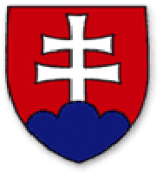 opatrenie:opatrenie:opatrenie:opatrenie:4 – Investície do hmotného majetku4 – Investície do hmotného majetku4 – Investície do hmotného majetku4 – Investície do hmotného majetku4 – Investície do hmotného majetku4 – Investície do hmotného majetku4 – Investície do hmotného majetkuPodopatrenie:Podopatrenie:Podopatrenie:Podopatrenie:4.1 – Podpora na investície do poľnohospodárskych podnikov4.1 – Podpora na investície do poľnohospodárskych podnikov4.1 – Podpora na investície do poľnohospodárskych podnikov4.1 – Podpora na investície do poľnohospodárskych podnikov4.1 – Podpora na investície do poľnohospodárskych podnikov4.1 – Podpora na investície do poľnohospodárskych podnikov4.1 – Podpora na investície do poľnohospodárskych podnikovOBLASŤ:  OBLASŤ:  OBLASŤ:  OBLASŤ:  ZavlažovanieZavlažovanieZavlažovanieZavlažovanieZavlažovanieZavlažovanieZavlažovanieA. ŽIADATEĽA. ŽIADATEĽA. ŽIADATEĽA. ŽIADATEĽA. ŽIADATEĽA. ŽIADATEĽA. ŽIADATEĽA. ŽIADATEĽA. ŽIADATEĽA. ŽIADATEĽA. ŽIADATEĽA. ŽIADATEĽA. ŽIADATEĽA. ŽIADATEĽA. ŽIADATEĽA. ŽIADATEĽA. ŽIADATEĽ1. Informácie o žiadateľovi1. Informácie o žiadateľovi1. Informácie o žiadateľovi1. Informácie o žiadateľovi1. Informácie o žiadateľovi1. Informácie o žiadateľovi1. Informácie o žiadateľovi1. Informácie o žiadateľovi1. Informácie o žiadateľovi1. Informácie o žiadateľovi1. Informácie o žiadateľovi1. Informácie o žiadateľovi1. Informácie o žiadateľovi1. Informácie o žiadateľovi1. Informácie o žiadateľovi1. Informácie o žiadateľovi1. Informácie o žiadateľoviObchodné menoObchodné menoObchodné menoObchodné menoPrávna formaPrávna formaPrávna formaPrávna formaSídlo právnickej osoby/Adresa trvalého bydliska fyzickej osobySídlo právnickej osoby/Adresa trvalého bydliska fyzickej osobySídlo právnickej osoby/Adresa trvalého bydliska fyzickej osobySídlo právnickej osoby/Adresa trvalého bydliska fyzickej osobyObec (mesto)Obec (mesto)Obec (mesto)Obec (mesto)Sídlo právnickej osoby/Adresa trvalého bydliska fyzickej osobySídlo právnickej osoby/Adresa trvalého bydliska fyzickej osobySídlo právnickej osoby/Adresa trvalého bydliska fyzickej osobySídlo právnickej osoby/Adresa trvalého bydliska fyzickej osobyUlicaUlicaUlicaUlicaČísloČísloČísloSídlo právnickej osoby/Adresa trvalého bydliska fyzickej osobySídlo právnickej osoby/Adresa trvalého bydliska fyzickej osobySídlo právnickej osoby/Adresa trvalého bydliska fyzickej osobySídlo právnickej osoby/Adresa trvalého bydliska fyzickej osobyPSČPSČPSČPSČIČOIČODIČDIČIČ-DPHPrávnická osoba  Právnická osoba  Právnická osoba  Právnická osoba  Právnická osoba  Právnická osoba  Právnická osoba  Právnická osoba  Právnická osoba  Fyzická osoba  Fyzická osoba  Fyzická osoba  Fyzická osoba  Fyzická osoba  Fyzická osoba  Fyzická osoba  Fyzická osoba  Platca DPHPlatca DPH  áno  áno  áno  nie  nie  nie  nieRodné čísloRodné čísloRodné čísloForma účtovníctvaForma účtovníctvaForma účtovníctvaForma účtovníctvaForma účtovníctva  jednoduché  jednoduché  jednoduché  jednoduché  jednoduché  jednoduché  jednoduché  podvojné  podvojné  podvojné  podvojné  podvojnéSK NACE SK NACE Tel. č.Tel. č.Fax č.Fax č.e-maile-mail2. Výška žiadaného finančného príspevku2. Výška žiadaného finančného príspevku2. Výška žiadaného finančného príspevku2. Výška žiadaného finančného príspevku2. Výška žiadaného finančného príspevku2. Výška žiadaného finančného príspevku2. Výška žiadaného finančného príspevku2. Výška žiadaného finančného príspevku2. Výška žiadaného finančného príspevku2. Výška žiadaného finančného príspevku2. Výška žiadaného finančného príspevku2. Výška žiadaného finančného príspevku2. Výška žiadaného finančného príspevku2. Výška žiadaného finančného príspevku2. Výška žiadaného finančného príspevku2. Výška žiadaného finančného príspevku2. Výška žiadaného finančného príspevkuPor. čísloRozdelenie oprávnených výdavkovRozdelenie oprávnených výdavkovRozdelenie oprávnených výdavkovRozdelenie oprávnených výdavkovRozdelenie oprávnených výdavkovRozdelenie oprávnených výdavkovRozdelenie oprávnených výdavkovRozdelenie oprávnených výdavkovRozdelenie oprávnených výdavkovRozdelenie oprávnených výdavkov% z oprávnených výdavkov% z oprávnených výdavkov% z oprávnených výdavkov% z oprávnených výdavkovRozpočet v EURRozpočet v EUR1.Oprávnené výdavky  Oprávnené výdavky  Oprávnené výdavky  Oprávnené výdavky  Oprávnené výdavky  Oprávnené výdavky  Oprávnené výdavky  Oprávnené výdavky  Oprávnené výdavky  Oprávnené výdavky  1001001001002.Požadovaná výška finančného príspevkuPožadovaná výška finančného príspevkuPožadovaná výška finančného príspevkuPožadovaná výška finančného príspevkuPožadovaná výška finančného príspevkuPožadovaná výška finančného príspevkuPožadovaná výška finančného príspevkuPožadovaná výška finančného príspevkuPožadovaná výška finančného príspevkuPožadovaná výška finančného príspevku3.Vlastné zdroje (3=1-2)Vlastné zdroje (3=1-2)Vlastné zdroje (3=1-2)Vlastné zdroje (3=1-2)Vlastné zdroje (3=1-2)Vlastné zdroje (3=1-2)Vlastné zdroje (3=1-2)Vlastné zdroje (3=1-2)Vlastné zdroje (3=1-2)Vlastné zdroje (3=1-2)4.Ostatné výdavky na projekt nezahrnuté v bode 1 (neoprávnené výdavky)Ostatné výdavky na projekt nezahrnuté v bode 1 (neoprávnené výdavky)Ostatné výdavky na projekt nezahrnuté v bode 1 (neoprávnené výdavky)Ostatné výdavky na projekt nezahrnuté v bode 1 (neoprávnené výdavky)Ostatné výdavky na projekt nezahrnuté v bode 1 (neoprávnené výdavky)Ostatné výdavky na projekt nezahrnuté v bode 1 (neoprávnené výdavky)Ostatné výdavky na projekt nezahrnuté v bode 1 (neoprávnené výdavky)Ostatné výdavky na projekt nezahrnuté v bode 1 (neoprávnené výdavky)Ostatné výdavky na projekt nezahrnuté v bode 1 (neoprávnené výdavky)Ostatné výdavky na projekt nezahrnuté v bode 1 (neoprávnené výdavky)5.Celkový objem výdavkov na projekt (5=1+4)Celkový objem výdavkov na projekt (5=1+4)Celkový objem výdavkov na projekt (5=1+4)Celkový objem výdavkov na projekt (5=1+4)Celkový objem výdavkov na projekt (5=1+4)Celkový objem výdavkov na projekt (5=1+4)Celkový objem výdavkov na projekt (5=1+4)Celkový objem výdavkov na projekt (5=1+4)Celkový objem výdavkov na projekt (5=1+4)Celkový objem výdavkov na projekt (5=1+4)Menej rozvinuté regióny   Menej rozvinuté regióny   Menej rozvinuté regióny   Menej rozvinuté regióny   Menej rozvinuté regióny   Menej rozvinuté regióny   Menej rozvinuté regióny   Menej rozvinuté regióny   Menej rozvinuté regióny   Ostatné regióny   Ostatné regióny   Ostatné regióny   Ostatné regióny   Ostatné regióny   Ostatné regióny   Ostatné regióny   Ostatné regióny   3. Spôsob financovania 3. Spôsob financovania 3. Spôsob financovania 3. Spôsob financovania 3. Spôsob financovania 3. Spôsob financovania 3. Spôsob financovania 3. Spôsob financovania 3. Spôsob financovania 3. Spôsob financovania 3. Spôsob financovania 3. Spôsob financovania 3. Spôsob financovania 3. Spôsob financovania 3. Spôsob financovania 3. Spôsob financovania 3. Spôsob financovania Refundácia  Refundácia  Refundácia  Refundácia  Refundácia  Refundácia  Refundácia  Refundácia  Refundácia  Refundácia  Refundácia  Refundácia  Refundácia  Refundácia  Refundácia  Refundácia  Refundácia  B. PROJEKTB. PROJEKTB. PROJEKTB. PROJEKTB. PROJEKTB. PROJEKT1. Názov projektu1. Názov projektu1. Názov projektu1. Názov projektu1. Názov projektu1. Názov projektu2. Priradenie projektu k programovej štruktúre2. Priradenie projektu k programovej štruktúre2. Priradenie projektu k programovej štruktúre2. Priradenie projektu k programovej štruktúre2. Priradenie projektu k programovej štruktúre2. Priradenie projektu k programovej štruktúreNázov programuNázov programuProgram rozvoja vidieka SR 2014 – 2020Program rozvoja vidieka SR 2014 – 2020Program rozvoja vidieka SR 2014 – 2020Program rozvoja vidieka SR 2014 – 2020Číslo opatreniaČíslo opatrenia4444Názov opatreniaNázov opatreniaInvestície do hmotného majetkuInvestície do hmotného majetkuInvestície do hmotného majetkuInvestície do hmotného majetkuPodopatreniePodopatrenie4.1 – Podpora na investície do poľnohospodárskych podnikov4.1 – Podpora na investície do poľnohospodárskych podnikov4.1 – Podpora na investície do poľnohospodárskych podnikov4.1 – Podpora na investície do poľnohospodárskych podnikovOblasťOblasťZavlažovanieZavlažovanieZavlažovanieZavlažovanieFokusová oblasť - prioritnáFokusová oblasť - prioritná2A – zlepšenie hospodárskeho výkonu všetkých poľnohospodárskych podnikov a uľahčenie reštrukturalizácie a modernizácie poľnohospodárskych podnikov, najmä na účely zvýšenia ich účasti na trhu, zamerania na trh a poľnohospodárskej diverzifikácie2A – zlepšenie hospodárskeho výkonu všetkých poľnohospodárskych podnikov a uľahčenie reštrukturalizácie a modernizácie poľnohospodárskych podnikov, najmä na účely zvýšenia ich účasti na trhu, zamerania na trh a poľnohospodárskej diverzifikácie2A – zlepšenie hospodárskeho výkonu všetkých poľnohospodárskych podnikov a uľahčenie reštrukturalizácie a modernizácie poľnohospodárskych podnikov, najmä na účely zvýšenia ich účasti na trhu, zamerania na trh a poľnohospodárskej diverzifikácie2A – zlepšenie hospodárskeho výkonu všetkých poľnohospodárskych podnikov a uľahčenie reštrukturalizácie a modernizácie poľnohospodárskych podnikov, najmä na účely zvýšenia ich účasti na trhu, zamerania na trh a poľnohospodárskej diverzifikácieFokusová oblasť - sekundárnaFokusová oblasť - sekundárna5A – Zvýšenie efektívnosti využívania vody v poľnohospodárstve5A – Zvýšenie efektívnosti využívania vody v poľnohospodárstve5A – Zvýšenie efektívnosti využívania vody v poľnohospodárstve5A – Zvýšenie efektívnosti využívania vody v poľnohospodárstve3. Časový predpoklad realizácie projektu3. Časový predpoklad realizácie projektu3. Časový predpoklad realizácie projektu3. Časový predpoklad realizácie projektu3. Časový predpoklad realizácie projektu3. Časový predpoklad realizácie projektuPredpokladaný začiatok realizácie projektuPredpokladaný začiatok realizácie projektuPredpokladaný začiatok realizácie projektuPredpokladaný začiatok realizácie projektuPredpokladané ukončenie realizácie projektuPredpokladané ukončenie realizácie projektuPredpokladané ukončenie realizácie projektuPredpokladané ukončenie realizácie projektu4. Miesto realizácie projektu 4. Miesto realizácie projektu 4. Miesto realizácie projektu 4. Miesto realizácie projektu 4. Miesto realizácie projektu 4. Miesto realizácie projektu VÚC (kraj)VÚC (kraj)OkresObec (ulica)Katastrálne územieParcelné čísla5. Ciele projektu 5. Ciele projektu 5. Ciele projektu 5. Ciele projektu 5. Ciele projektu 5. Ciele projektu 6. Predmet projektu6. Predmet projektu6. Predmet projektu6. Predmet projektu6. Predmet projektu6. Predmet projektu7. Údaje o projekte 7. Údaje o projekte 7. Údaje o projekte 7. Údaje o projekte 7. Údaje o projekte 7. Údaje o projekte Zaraďte sídlo vášho podniku podľa typu oblasti ANC (LFA)Zaraďte sídlo vášho podniku podľa typu oblasti ANC (LFA)Zaraďte sídlo vášho podniku podľa typu oblasti ANC (LFA)Zaraďte sídlo vášho podniku podľa typu oblasti ANC (LFA)Zaraďte sídlo vášho podniku podľa typu oblasti ANC (LFA)Zaraďte sídlo vášho podniku podľa typu oblasti ANC (LFA)Zaradenie projektu podľa sektoru špeciálnej rastlinnej výrobyZaradenie projektu podľa sektoru špeciálnej rastlinnej výrobyZaradenie projektu podľa sektoru špeciálnej rastlinnej výrobyZaradenie projektu podľa sektoru špeciálnej rastlinnej výrobyZaradenie projektu podľa sektoru špeciálnej rastlinnej výrobyZaradenie projektu podľa sektoru špeciálnej rastlinnej výrobyZaradenie projektu podľa sektoru špeciálnej rastlinnej výrobyZaradenie projektu podľa sektoru špeciálnej rastlinnej výroby    Ovocie    Ovocie    Ovocie     Chmeľ     Chmeľ     Chmeľ     Chmeľ     Chmeľ    Zelenina    Zelenina    Zelenina     Liečivé, koreninové a aromatické rastliny     Liečivé, koreninové a aromatické rastliny     Liečivé, koreninové a aromatické rastliny     Liečivé, koreninové a aromatické rastliny     Liečivé, koreninové a aromatické rastliny    Okopaniny    Okopaniny    Okopaniny     Strukoviny     Strukoviny     Strukoviny     Strukoviny     Strukoviny    Vinič    Vinič    Vinič     Ostatná špeciálna RV     Ostatná špeciálna RV     Ostatná špeciálna RV     Ostatná špeciálna RV     Ostatná špeciálna RVPlánované aktivity realizované týmto projektom Plánované aktivity realizované týmto projektom Plánované aktivity realizované týmto projektom Plánované aktivity realizované týmto projektom Plánované aktivity realizované týmto projektom Plánované aktivity realizované týmto projektom Plánované aktivity realizované týmto projektom Plánované aktivity realizované týmto projektom Stavebné investície na výstavbu, rekonštrukciu alebo modernizáciu závlahových systémov vrátane infraštruktúry s cieľom zvýšenia produkcie alebo jej kvalityStavebné investície na výstavbu, rekonštrukciu alebo modernizáciu závlahových systémov vrátane infraštruktúry s cieľom zvýšenia produkcie alebo jej kvalityStavebné investície na výstavbu, rekonštrukciu alebo modernizáciu závlahových systémov vrátane infraštruktúry s cieľom zvýšenia produkcie alebo jej kvalityStavebné investície na výstavbu, rekonštrukciu alebo modernizáciu závlahových systémov vrátane infraštruktúry s cieľom zvýšenia produkcie alebo jej kvalityStavebné investície na výstavbu, rekonštrukciu alebo modernizáciu závlahových systémov vrátane infraštruktúry s cieľom zvýšenia produkcie alebo jej kvalityStavebné investície na výstavbu, rekonštrukciu alebo modernizáciu závlahových systémov vrátane infraštruktúry s cieľom zvýšenia produkcie alebo jej kvalityStavebné investície na výstavbu, rekonštrukciu alebo modernizáciu závlahových systémov vrátane infraštruktúry s cieľom zvýšenia produkcie alebo jej kvalityInvestície do obstarania a modernizácie techniky a technológie závlahových systémov s cieľom zvýšenia produkcie alebo jej kvalityInvestície do obstarania a modernizácie techniky a technológie závlahových systémov s cieľom zvýšenia produkcie alebo jej kvalityInvestície do obstarania a modernizácie techniky a technológie závlahových systémov s cieľom zvýšenia produkcie alebo jej kvalityInvestície do obstarania a modernizácie techniky a technológie závlahových systémov s cieľom zvýšenia produkcie alebo jej kvalityInvestície do obstarania a modernizácie techniky a technológie závlahových systémov s cieľom zvýšenia produkcie alebo jej kvalityInvestície do obstarania a modernizácie techniky a technológie závlahových systémov s cieľom zvýšenia produkcie alebo jej kvalityInvestície do obstarania a modernizácie techniky a technológie závlahových systémov s cieľom zvýšenia produkcie alebo jej kvalityZameranie projektuZameranie projektuZameranie projektuZameranie projektuZameranie projektuZameranie projektuZameranie projektuZameranie projektu rekonštrukcia existujúcich závlahových systémov rekonštrukcia existujúcich závlahových systémov rekonštrukcia existujúcich závlahových systémov nové závlahové systémy nové závlahové systémy nové závlahové systémy nové závlahové systémy nové závlahové systémyPriemerný evidenčný počet zamestnancov vo fyzických osobách za kalendárny rok pred podaním ŽoNFPPriemerný evidenčný počet zamestnancov vo fyzických osobách za kalendárny rok pred podaním ŽoNFPPriemerný evidenčný počet zamestnancov vo fyzických osobách za kalendárny rok pred podaním ŽoNFPPriemerný evidenčný počet zamestnancov vo fyzických osobách za kalendárny rok pred podaním ŽoNFPPriemerný evidenčný počet zamestnancov vo fyzických osobách za kalendárny rok pred podaním ŽoNFPSte registrovaný subjekt v ekologickom poľnohospodárstve?Ste registrovaný subjekt v ekologickom poľnohospodárstve?Ste registrovaný subjekt v ekologickom poľnohospodárstve?Ste registrovaný subjekt v ekologickom poľnohospodárstve?Ste registrovaný subjekt v ekologickom poľnohospodárstve?Obhospodarujete viac ako 50% pôdy v ekologickom poľnohospodárstve?Obhospodarujete viac ako 50% pôdy v ekologickom poľnohospodárstve?Obhospodarujete viac ako 50% pôdy v ekologickom poľnohospodárstve?Obhospodarujete viac ako 50% pôdy v ekologickom poľnohospodárstve?Obhospodarujete viac ako 50% pôdy v ekologickom poľnohospodárstve?Údaje o žiadateľovi (vyplnia len fyzické osoby)Údaje o žiadateľovi (vyplnia len fyzické osoby)Údaje o žiadateľovi (vyplnia len fyzické osoby)Údaje o žiadateľovi (vyplnia len fyzické osoby)Údaje o žiadateľovi (vyplnia len fyzické osoby)    Muž    Žena    Muž    ŽenaVek v čase podania ŽoNFP Vek v čase podania ŽoNFP Vek v čase podania ŽoNFP      do 40 rokov vrátane     nad 40 rokov     do 40 rokov vrátane     nad 40 rokov     do 40 rokov vrátane     nad 40 rokovvýrobné zameranie podnikuvýrobné zameranie podnikuvýrobné zameranie podnikuvýrobné zameranie podnikuvýrobné zameranie podnikuvýrobné zameranie podnikuvýrobné zameranie podnikuvýrobné zameranie podnikuUveďte výrobné zameranie Vášho podniku (vyberte len 1 hlavné zameranie z nasledovných možností podľa  vykonávacieho nariadenia EK č. 220/2015)Uveďte výrobné zameranie Vášho podniku (vyberte len 1 hlavné zameranie z nasledovných možností podľa  vykonávacieho nariadenia EK č. 220/2015)Uveďte výrobné zameranie Vášho podniku (vyberte len 1 hlavné zameranie z nasledovných možností podľa  vykonávacieho nariadenia EK č. 220/2015)Uveďte výrobné zameranie Vášho podniku (vyberte len 1 hlavné zameranie z nasledovných možností podľa  vykonávacieho nariadenia EK č. 220/2015)Uveďte výrobné zameranie Vášho podniku (vyberte len 1 hlavné zameranie z nasledovných možností podľa  vykonávacieho nariadenia EK č. 220/2015)Uveďte výrobné zameranie Vášho podniku (vyberte len 1 hlavné zameranie z nasledovných možností podľa  vykonávacieho nariadenia EK č. 220/2015)Uveďte výrobné zameranie Vášho podniku (vyberte len 1 hlavné zameranie z nasledovných možností podľa  vykonávacieho nariadenia EK č. 220/2015)Uveďte výrobné zameranie Vášho podniku (vyberte len 1 hlavné zameranie z nasledovných možností podľa  vykonávacieho nariadenia EK č. 220/2015)Poľné plodinyPoľné plodinyOstatný pasúci sa dobytokOstatný pasúci sa dobytokOstatný pasúci sa dobytokOstatný pasúci sa dobytokZáhradníctvoZáhradníctvoZvieratá chované zrnomZvieratá chované zrnomZvieratá chované zrnomZvieratá chované zrnomVinohradníctvoVinohradníctvoZmiešaná výroba (RV+ŽV)Zmiešaná výroba (RV+ŽV)Zmiešaná výroba (RV+ŽV)Zmiešaná výroba (RV+ŽV)Ostatné trvalé plodinyOstatné trvalé plodinyNepoľnohospodárske zameranieNepoľnohospodárske zameranieNepoľnohospodárske zameranieNepoľnohospodárske zameranieChov kráv s trhovou produkciou mliekaChov kráv s trhovou produkciou mliekaVeľkosť farmy/poľnohospodárskeho podniku  v ha (podľa obhospodarovanej pôdy)Veľkosť farmy/poľnohospodárskeho podniku  v ha (podľa obhospodarovanej pôdy)Veľkosť farmy/poľnohospodárskeho podniku  v ha (podľa obhospodarovanej pôdy)Veľkosť farmy/poľnohospodárskeho podniku  v ha (podľa obhospodarovanej pôdy)Veľkosť farmy/poľnohospodárskeho podniku  v ha (podľa obhospodarovanej pôdy)Veľkosť farmy/poľnohospodárskeho podniku  v ha (podľa obhospodarovanej pôdy)Veľkosť farmy/poľnohospodárskeho podniku  v ha (podľa obhospodarovanej pôdy)Úspora vody v % z projektovej dokumentácieÚspora vody v % z projektovej dokumentácieÚspora vody v % z projektovej dokumentácieÚspora vody v % z projektovej dokumentácieÚspora vody v % z projektovej dokumentácieÚspora vody v % z projektovej dokumentácieÚspora vody v % z projektovej dokumentácieVýmera zavlažiteľnej plochy pokrytá investíciou do závlah v haVýmera zavlažiteľnej plochy pokrytá investíciou do závlah v haVýmera zavlažiteľnej plochy pokrytá investíciou do závlah v haVýmera zavlažiteľnej plochy pokrytá investíciou do závlah v haVýmera zavlažiteľnej plochy pokrytá investíciou do závlah v haVýmera zavlažiteľnej plochy pokrytá investíciou do závlah v haVýmera zavlažiteľnej plochy pokrytá investíciou do závlah v haNárast čistej zavlažiteľnej plochy v haNárast čistej zavlažiteľnej plochy v haNárast čistej zavlažiteľnej plochy v haNárast čistej zavlažiteľnej plochy v haNárast čistej zavlažiteľnej plochy v haNárast čistej zavlažiteľnej plochy v haNárast čistej zavlažiteľnej plochy v ha8. Splnenie všeobecných podmienok pre poskytnutie príspevku 8. Splnenie všeobecných podmienok pre poskytnutie príspevku 8. Splnenie všeobecných podmienok pre poskytnutie príspevku 8. Splnenie všeobecných podmienok pre poskytnutie príspevku 8. Splnenie všeobecných podmienok pre poskytnutie príspevku 8. Splnenie všeobecných podmienok pre poskytnutie príspevku 8. Splnenie všeobecných podmienok pre poskytnutie príspevku 8. Splnenie všeobecných podmienok pre poskytnutie príspevku Por. č.PodmienkaPodmienkaPodmienkaPodmienka1.Investície sa musia realizovať na území Slovenska, v prípade prístupu LEADER/CLLD na území príslušnej MAS Nehnuteľnosti, ktoré sú predmetom projektu sa musia nachádzať na území SR, resp. príslušnej MAS, hnuteľné veci, ktoré sú predmetom projektu – stroje, technológie a pod. sa musia využívať na území SR resp. príslušnej MAS; v rámci výziev k pre jednotlivé opatrenia sa môže v súlade s a pri dodržaní ustanovení čl. 70 nariadenia (EÚ) č. 1303/2013 stanoviť, že niektoré aktivity neinvestičného charakteru môžu byť realizované aj mimo územia SR ale v rámci EÚ, napr. pri projektoch nadnárodnej spolupráce realizovaných miestnymi akčnými skupinami, pri vzdelávacích projektoch a pod. a mimo EÚ v prípade operácií, ktoré sa týkajú technickej pomoci alebo propagačných aktivít, ako aj v prípade projektov nadnárodnej spolupráce realizovaných miestnymi akčnými skupinami.Investície sa musia realizovať na území Slovenska, v prípade prístupu LEADER/CLLD na území príslušnej MAS Nehnuteľnosti, ktoré sú predmetom projektu sa musia nachádzať na území SR, resp. príslušnej MAS, hnuteľné veci, ktoré sú predmetom projektu – stroje, technológie a pod. sa musia využívať na území SR resp. príslušnej MAS; v rámci výziev k pre jednotlivé opatrenia sa môže v súlade s a pri dodržaní ustanovení čl. 70 nariadenia (EÚ) č. 1303/2013 stanoviť, že niektoré aktivity neinvestičného charakteru môžu byť realizované aj mimo územia SR ale v rámci EÚ, napr. pri projektoch nadnárodnej spolupráce realizovaných miestnymi akčnými skupinami, pri vzdelávacích projektoch a pod. a mimo EÚ v prípade operácií, ktoré sa týkajú technickej pomoci alebo propagačných aktivít, ako aj v prípade projektov nadnárodnej spolupráce realizovaných miestnymi akčnými skupinami.Investície sa musia realizovať na území Slovenska, v prípade prístupu LEADER/CLLD na území príslušnej MAS Nehnuteľnosti, ktoré sú predmetom projektu sa musia nachádzať na území SR, resp. príslušnej MAS, hnuteľné veci, ktoré sú predmetom projektu – stroje, technológie a pod. sa musia využívať na území SR resp. príslušnej MAS; v rámci výziev k pre jednotlivé opatrenia sa môže v súlade s a pri dodržaní ustanovení čl. 70 nariadenia (EÚ) č. 1303/2013 stanoviť, že niektoré aktivity neinvestičného charakteru môžu byť realizované aj mimo územia SR ale v rámci EÚ, napr. pri projektoch nadnárodnej spolupráce realizovaných miestnymi akčnými skupinami, pri vzdelávacích projektoch a pod. a mimo EÚ v prípade operácií, ktoré sa týkajú technickej pomoci alebo propagačných aktivít, ako aj v prípade projektov nadnárodnej spolupráce realizovaných miestnymi akčnými skupinami.Investície sa musia realizovať na území Slovenska, v prípade prístupu LEADER/CLLD na území príslušnej MAS Nehnuteľnosti, ktoré sú predmetom projektu sa musia nachádzať na území SR, resp. príslušnej MAS, hnuteľné veci, ktoré sú predmetom projektu – stroje, technológie a pod. sa musia využívať na území SR resp. príslušnej MAS; v rámci výziev k pre jednotlivé opatrenia sa môže v súlade s a pri dodržaní ustanovení čl. 70 nariadenia (EÚ) č. 1303/2013 stanoviť, že niektoré aktivity neinvestičného charakteru môžu byť realizované aj mimo územia SR ale v rámci EÚ, napr. pri projektoch nadnárodnej spolupráce realizovaných miestnymi akčnými skupinami, pri vzdelávacích projektoch a pod. a mimo EÚ v prípade operácií, ktoré sa týkajú technickej pomoci alebo propagačných aktivít, ako aj v prípade projektov nadnárodnej spolupráce realizovaných miestnymi akčnými skupinami.1.2.Žiadateľ nemá evidované nedoplatky poistného na zdravotné poistenie, sociálne poistenie a príspevkov na starobné dôchodkové poistenie§ 8a  ods. 4 zákona č. 523/2004 Z.z. o rozpočtových pravidlách verejnej správy a o zmene a doplnení niektorých zákonov v znení neskorších predpisov. Splátkový kalendár potvrdený veriteľom sa akceptuje.Žiadateľ nemá evidované nedoplatky poistného na zdravotné poistenie, sociálne poistenie a príspevkov na starobné dôchodkové poistenie§ 8a  ods. 4 zákona č. 523/2004 Z.z. o rozpočtových pravidlách verejnej správy a o zmene a doplnení niektorých zákonov v znení neskorších predpisov. Splátkový kalendár potvrdený veriteľom sa akceptuje.Žiadateľ nemá evidované nedoplatky poistného na zdravotné poistenie, sociálne poistenie a príspevkov na starobné dôchodkové poistenie§ 8a  ods. 4 zákona č. 523/2004 Z.z. o rozpočtových pravidlách verejnej správy a o zmene a doplnení niektorých zákonov v znení neskorších predpisov. Splátkový kalendár potvrdený veriteľom sa akceptuje.Žiadateľ nemá evidované nedoplatky poistného na zdravotné poistenie, sociálne poistenie a príspevkov na starobné dôchodkové poistenie§ 8a  ods. 4 zákona č. 523/2004 Z.z. o rozpočtových pravidlách verejnej správy a o zmene a doplnení niektorých zákonov v znení neskorších predpisov. Splátkový kalendár potvrdený veriteľom sa akceptuje.2.3.Žiadateľ nie je v likvidácii (netýka sa  fyzických osôb uvedených  v § 2 odseku 2 písmena b), d) zákona č. 513/1991 Zb. Obchodný zákonník); nie je voči nemu vedené konkurzné konanie; nie je v konkurze, v reštrukturalizácii a nebol voči nemu zamietnutý návrh na vyhlásenie konkurzu pre nedostatok majetku a neporušil v predchádzajúcich 3 rokoch zákaz nelegálneho zamestnávania.§ 8a  ods. 4 zákona č. 523/2004 Z.z. o rozpočtových pravidlách verejnej správy a o zmene a doplnení niektorých zákonov v znení neskorších predpisov. V priebehu trvania zmluvy o poskytnutí NFP táto skutočnosť podlieha oznamovacej povinnosti prijímateľa voči poskytovateľovi.Žiadateľ nie je v likvidácii (netýka sa  fyzických osôb uvedených  v § 2 odseku 2 písmena b), d) zákona č. 513/1991 Zb. Obchodný zákonník); nie je voči nemu vedené konkurzné konanie; nie je v konkurze, v reštrukturalizácii a nebol voči nemu zamietnutý návrh na vyhlásenie konkurzu pre nedostatok majetku a neporušil v predchádzajúcich 3 rokoch zákaz nelegálneho zamestnávania.§ 8a  ods. 4 zákona č. 523/2004 Z.z. o rozpočtových pravidlách verejnej správy a o zmene a doplnení niektorých zákonov v znení neskorších predpisov. V priebehu trvania zmluvy o poskytnutí NFP táto skutočnosť podlieha oznamovacej povinnosti prijímateľa voči poskytovateľovi.Žiadateľ nie je v likvidácii (netýka sa  fyzických osôb uvedených  v § 2 odseku 2 písmena b), d) zákona č. 513/1991 Zb. Obchodný zákonník); nie je voči nemu vedené konkurzné konanie; nie je v konkurze, v reštrukturalizácii a nebol voči nemu zamietnutý návrh na vyhlásenie konkurzu pre nedostatok majetku a neporušil v predchádzajúcich 3 rokoch zákaz nelegálneho zamestnávania.§ 8a  ods. 4 zákona č. 523/2004 Z.z. o rozpočtových pravidlách verejnej správy a o zmene a doplnení niektorých zákonov v znení neskorších predpisov. V priebehu trvania zmluvy o poskytnutí NFP táto skutočnosť podlieha oznamovacej povinnosti prijímateľa voči poskytovateľovi.Žiadateľ nie je v likvidácii (netýka sa  fyzických osôb uvedených  v § 2 odseku 2 písmena b), d) zákona č. 513/1991 Zb. Obchodný zákonník); nie je voči nemu vedené konkurzné konanie; nie je v konkurze, v reštrukturalizácii a nebol voči nemu zamietnutý návrh na vyhlásenie konkurzu pre nedostatok majetku a neporušil v predchádzajúcich 3 rokoch zákaz nelegálneho zamestnávania.§ 8a  ods. 4 zákona č. 523/2004 Z.z. o rozpočtových pravidlách verejnej správy a o zmene a doplnení niektorých zákonov v znení neskorších predpisov. V priebehu trvania zmluvy o poskytnutí NFP táto skutočnosť podlieha oznamovacej povinnosti prijímateľa voči poskytovateľovi.3.4.Žiadateľ má vysporiadané finančné vzťahy so štátnym rozpočtom v riadnej lehote, a  nie je voči nemu vedený výkon rozhodnutia, čo neplatí, ak je výkon rozhodnutia vedený na podiel v spoločnej nehnuteľnosti alebo na pozemok v spoločne obhospodarovanej nehnuteľnosti podľa zákona č. 97/2003 Z.z. o pozemkových spoločenstvách v znení neskorších predpisov.§ 8a  ods. 4 zákona č. 523/2004 Z.z. o rozpočtových pravidlách verejnej správy a o zmene a doplnení niektorých zákonov v znení neskorších predpisov. V priebehu trvania zmluvy o poskytnutí NFP táto skutočnosť podlieha oznamovacej povinnosti prijímateľa voči poskytovateľovi.Podmienka sa netýka výkonu rozhodnutia voči členom riadiacich a dozorných orgánov žiadateľa, ale je relevantná vo vzťahu k subjektu žiadateľa.Žiadateľ má vysporiadané finančné vzťahy so štátnym rozpočtom v riadnej lehote, a  nie je voči nemu vedený výkon rozhodnutia, čo neplatí, ak je výkon rozhodnutia vedený na podiel v spoločnej nehnuteľnosti alebo na pozemok v spoločne obhospodarovanej nehnuteľnosti podľa zákona č. 97/2003 Z.z. o pozemkových spoločenstvách v znení neskorších predpisov.§ 8a  ods. 4 zákona č. 523/2004 Z.z. o rozpočtových pravidlách verejnej správy a o zmene a doplnení niektorých zákonov v znení neskorších predpisov. V priebehu trvania zmluvy o poskytnutí NFP táto skutočnosť podlieha oznamovacej povinnosti prijímateľa voči poskytovateľovi.Podmienka sa netýka výkonu rozhodnutia voči členom riadiacich a dozorných orgánov žiadateľa, ale je relevantná vo vzťahu k subjektu žiadateľa.Žiadateľ má vysporiadané finančné vzťahy so štátnym rozpočtom v riadnej lehote, a  nie je voči nemu vedený výkon rozhodnutia, čo neplatí, ak je výkon rozhodnutia vedený na podiel v spoločnej nehnuteľnosti alebo na pozemok v spoločne obhospodarovanej nehnuteľnosti podľa zákona č. 97/2003 Z.z. o pozemkových spoločenstvách v znení neskorších predpisov.§ 8a  ods. 4 zákona č. 523/2004 Z.z. o rozpočtových pravidlách verejnej správy a o zmene a doplnení niektorých zákonov v znení neskorších predpisov. V priebehu trvania zmluvy o poskytnutí NFP táto skutočnosť podlieha oznamovacej povinnosti prijímateľa voči poskytovateľovi.Podmienka sa netýka výkonu rozhodnutia voči členom riadiacich a dozorných orgánov žiadateľa, ale je relevantná vo vzťahu k subjektu žiadateľa.Žiadateľ má vysporiadané finančné vzťahy so štátnym rozpočtom v riadnej lehote, a  nie je voči nemu vedený výkon rozhodnutia, čo neplatí, ak je výkon rozhodnutia vedený na podiel v spoločnej nehnuteľnosti alebo na pozemok v spoločne obhospodarovanej nehnuteľnosti podľa zákona č. 97/2003 Z.z. o pozemkových spoločenstvách v znení neskorších predpisov.§ 8a  ods. 4 zákona č. 523/2004 Z.z. o rozpočtových pravidlách verejnej správy a o zmene a doplnení niektorých zákonov v znení neskorších predpisov. V priebehu trvania zmluvy o poskytnutí NFP táto skutočnosť podlieha oznamovacej povinnosti prijímateľa voči poskytovateľovi.Podmienka sa netýka výkonu rozhodnutia voči členom riadiacich a dozorných orgánov žiadateľa, ale je relevantná vo vzťahu k subjektu žiadateľa.4.5.Na operáciu možno poskytnúť podporu z jedného alebo viacerých EŠIF alebo z jedného alebo viacerých programov a z iných nástrojov EÚ za podmienky, že sa na výdavkovú položku, zahrnutú do žiadosti o platbu na úhradu jedným z EŠIF, neposkytla podpora z iného fondu alebo nástroja EÚ a SR, ani podpora z rovnakého fondu v rámci iného programu, ani podpora z rovnakého fondu v rámci toho istého programu, ani v rámci predchádzajúceho obdobia.V priebehu trvania zmluvy o poskytnutí NFP táto skutočnosť podlieha oznamovacej povinnosti prijímateľa voči poskytovateľovi. Čl. 65 ods. 11 nariadenia Európskeho parlamentu a Rady (EÚ) č. 1303/2013, ktorým sa stanovujú spoločné ustanovenia o Európskom fonde regionálneho rozvoja, Európskom sociálnom fonde, Kohéznom fonde, Európskom poľnohospodárskom fonde pre rozvoj vidieka a Európskom námornom a rybárskom fonde a ktorým sa stanovujú všeobecné ustanovenia o Európskom fonde regionálneho rozvoja, Európskom sociálnom fonde, Kohéznom fonde a Európskom námornom a rybárskom fonde a ktorým sa zrušuje nariadenie Rady (ES) č. 1083/2006.Na operáciu možno poskytnúť podporu z jedného alebo viacerých EŠIF alebo z jedného alebo viacerých programov a z iných nástrojov EÚ za podmienky, že sa na výdavkovú položku, zahrnutú do žiadosti o platbu na úhradu jedným z EŠIF, neposkytla podpora z iného fondu alebo nástroja EÚ a SR, ani podpora z rovnakého fondu v rámci iného programu, ani podpora z rovnakého fondu v rámci toho istého programu, ani v rámci predchádzajúceho obdobia.V priebehu trvania zmluvy o poskytnutí NFP táto skutočnosť podlieha oznamovacej povinnosti prijímateľa voči poskytovateľovi. Čl. 65 ods. 11 nariadenia Európskeho parlamentu a Rady (EÚ) č. 1303/2013, ktorým sa stanovujú spoločné ustanovenia o Európskom fonde regionálneho rozvoja, Európskom sociálnom fonde, Kohéznom fonde, Európskom poľnohospodárskom fonde pre rozvoj vidieka a Európskom námornom a rybárskom fonde a ktorým sa stanovujú všeobecné ustanovenia o Európskom fonde regionálneho rozvoja, Európskom sociálnom fonde, Kohéznom fonde a Európskom námornom a rybárskom fonde a ktorým sa zrušuje nariadenie Rady (ES) č. 1083/2006.Na operáciu možno poskytnúť podporu z jedného alebo viacerých EŠIF alebo z jedného alebo viacerých programov a z iných nástrojov EÚ za podmienky, že sa na výdavkovú položku, zahrnutú do žiadosti o platbu na úhradu jedným z EŠIF, neposkytla podpora z iného fondu alebo nástroja EÚ a SR, ani podpora z rovnakého fondu v rámci iného programu, ani podpora z rovnakého fondu v rámci toho istého programu, ani v rámci predchádzajúceho obdobia.V priebehu trvania zmluvy o poskytnutí NFP táto skutočnosť podlieha oznamovacej povinnosti prijímateľa voči poskytovateľovi. Čl. 65 ods. 11 nariadenia Európskeho parlamentu a Rady (EÚ) č. 1303/2013, ktorým sa stanovujú spoločné ustanovenia o Európskom fonde regionálneho rozvoja, Európskom sociálnom fonde, Kohéznom fonde, Európskom poľnohospodárskom fonde pre rozvoj vidieka a Európskom námornom a rybárskom fonde a ktorým sa stanovujú všeobecné ustanovenia o Európskom fonde regionálneho rozvoja, Európskom sociálnom fonde, Kohéznom fonde a Európskom námornom a rybárskom fonde a ktorým sa zrušuje nariadenie Rady (ES) č. 1083/2006.Na operáciu možno poskytnúť podporu z jedného alebo viacerých EŠIF alebo z jedného alebo viacerých programov a z iných nástrojov EÚ za podmienky, že sa na výdavkovú položku, zahrnutú do žiadosti o platbu na úhradu jedným z EŠIF, neposkytla podpora z iného fondu alebo nástroja EÚ a SR, ani podpora z rovnakého fondu v rámci iného programu, ani podpora z rovnakého fondu v rámci toho istého programu, ani v rámci predchádzajúceho obdobia.V priebehu trvania zmluvy o poskytnutí NFP táto skutočnosť podlieha oznamovacej povinnosti prijímateľa voči poskytovateľovi. Čl. 65 ods. 11 nariadenia Európskeho parlamentu a Rady (EÚ) č. 1303/2013, ktorým sa stanovujú spoločné ustanovenia o Európskom fonde regionálneho rozvoja, Európskom sociálnom fonde, Kohéznom fonde, Európskom poľnohospodárskom fonde pre rozvoj vidieka a Európskom námornom a rybárskom fonde a ktorým sa stanovujú všeobecné ustanovenia o Európskom fonde regionálneho rozvoja, Európskom sociálnom fonde, Kohéznom fonde a Európskom námornom a rybárskom fonde a ktorým sa zrušuje nariadenie Rady (ES) č. 1083/2006.5.6.Každá investičná operácia, ak sa na ňu vzťahuje zákon č. 24/2006 Z.z. o posudzovaní vplyvov na životné prostredie, musí byť vopred posúdená na základe tohto zákona.Čl. 45 ods. 1 nariadenia Európskeho parlamentu a Rady (EÚ) č. 1305/2013 o podpore rozvoja vidieka prostredníctvom Európskeho poľnohospodárskeho fondu pre rozvoj vidieka (EPFRV) a o zrušení nariadenia Rady (ES) č. 1698/2005.Každá investičná operácia, ak sa na ňu vzťahuje zákon č. 24/2006 Z.z. o posudzovaní vplyvov na životné prostredie, musí byť vopred posúdená na základe tohto zákona.Čl. 45 ods. 1 nariadenia Európskeho parlamentu a Rady (EÚ) č. 1305/2013 o podpore rozvoja vidieka prostredníctvom Európskeho poľnohospodárskeho fondu pre rozvoj vidieka (EPFRV) a o zrušení nariadenia Rady (ES) č. 1698/2005.Každá investičná operácia, ak sa na ňu vzťahuje zákon č. 24/2006 Z.z. o posudzovaní vplyvov na životné prostredie, musí byť vopred posúdená na základe tohto zákona.Čl. 45 ods. 1 nariadenia Európskeho parlamentu a Rady (EÚ) č. 1305/2013 o podpore rozvoja vidieka prostredníctvom Európskeho poľnohospodárskeho fondu pre rozvoj vidieka (EPFRV) a o zrušení nariadenia Rady (ES) č. 1698/2005.Každá investičná operácia, ak sa na ňu vzťahuje zákon č. 24/2006 Z.z. o posudzovaní vplyvov na životné prostredie, musí byť vopred posúdená na základe tohto zákona.Čl. 45 ods. 1 nariadenia Európskeho parlamentu a Rady (EÚ) č. 1305/2013 o podpore rozvoja vidieka prostredníctvom Európskeho poľnohospodárskeho fondu pre rozvoj vidieka (EPFRV) a o zrušení nariadenia Rady (ES) č. 1698/2005.6.7.Žiadateľ musí postupovať pri obstarávaní tovarov, stavebných prác a služieb, ktoré sú financované z verejných prostriedkov v súlade so zákonom č. 343/2015 Z.z. v znení neskorších predpisov alebo podľa Usmernenia Pôdohospodárskej platobnej agentúry č. 8/2017 k obstarávaniu tovarov, stavebných prác a služieb financovaných z PRV SR 2014 - 2020.Zákon č. 343/2015 Z.z. o verejnom obstarávaní a o zmene a doplnení niektorých zákonov v znení neskorších predpisov v súvislosti s § 41 zákona č. 292/2014 Z.z. o príspevku poskytovanom z európskych štrukturálnych a investičných fondov a o zmene a doplnení niektorých zákonov.Usmernenie Pôdohospodárskej platobnej agentúry č. 8/2017 k obstarávaniu tovarov, stavebných prác a služieb financovaných z PRV SR 2014 – 2020Žiadateľ musí postupovať pri obstarávaní tovarov, stavebných prác a služieb, ktoré sú financované z verejných prostriedkov v súlade so zákonom č. 343/2015 Z.z. v znení neskorších predpisov alebo podľa Usmernenia Pôdohospodárskej platobnej agentúry č. 8/2017 k obstarávaniu tovarov, stavebných prác a služieb financovaných z PRV SR 2014 - 2020.Zákon č. 343/2015 Z.z. o verejnom obstarávaní a o zmene a doplnení niektorých zákonov v znení neskorších predpisov v súvislosti s § 41 zákona č. 292/2014 Z.z. o príspevku poskytovanom z európskych štrukturálnych a investičných fondov a o zmene a doplnení niektorých zákonov.Usmernenie Pôdohospodárskej platobnej agentúry č. 8/2017 k obstarávaniu tovarov, stavebných prác a služieb financovaných z PRV SR 2014 – 2020Žiadateľ musí postupovať pri obstarávaní tovarov, stavebných prác a služieb, ktoré sú financované z verejných prostriedkov v súlade so zákonom č. 343/2015 Z.z. v znení neskorších predpisov alebo podľa Usmernenia Pôdohospodárskej platobnej agentúry č. 8/2017 k obstarávaniu tovarov, stavebných prác a služieb financovaných z PRV SR 2014 - 2020.Zákon č. 343/2015 Z.z. o verejnom obstarávaní a o zmene a doplnení niektorých zákonov v znení neskorších predpisov v súvislosti s § 41 zákona č. 292/2014 Z.z. o príspevku poskytovanom z európskych štrukturálnych a investičných fondov a o zmene a doplnení niektorých zákonov.Usmernenie Pôdohospodárskej platobnej agentúry č. 8/2017 k obstarávaniu tovarov, stavebných prác a služieb financovaných z PRV SR 2014 – 2020Žiadateľ musí postupovať pri obstarávaní tovarov, stavebných prác a služieb, ktoré sú financované z verejných prostriedkov v súlade so zákonom č. 343/2015 Z.z. v znení neskorších predpisov alebo podľa Usmernenia Pôdohospodárskej platobnej agentúry č. 8/2017 k obstarávaniu tovarov, stavebných prác a služieb financovaných z PRV SR 2014 - 2020.Zákon č. 343/2015 Z.z. o verejnom obstarávaní a o zmene a doplnení niektorých zákonov v znení neskorších predpisov v súvislosti s § 41 zákona č. 292/2014 Z.z. o príspevku poskytovanom z európskych štrukturálnych a investičných fondov a o zmene a doplnení niektorých zákonov.Usmernenie Pôdohospodárskej platobnej agentúry č. 8/2017 k obstarávaniu tovarov, stavebných prác a služieb financovaných z PRV SR 2014 – 20207.8.Žiadateľ musí zabezpečiť hospodárnosť, efektívnosť a účinnosť použitia verejných prostriedkov.§ 19 ods. 3 zákona č. 523/2004 Z.z. o rozpočtových pravidlách verejnej správy a o zmene a doplnení niektorých zákonov v znení neskorších predpisov. Nepreukazuje sa pri paušálnych platbách.Žiadateľ musí zabezpečiť hospodárnosť, efektívnosť a účinnosť použitia verejných prostriedkov.§ 19 ods. 3 zákona č. 523/2004 Z.z. o rozpočtových pravidlách verejnej správy a o zmene a doplnení niektorých zákonov v znení neskorších predpisov. Nepreukazuje sa pri paušálnych platbách.Žiadateľ musí zabezpečiť hospodárnosť, efektívnosť a účinnosť použitia verejných prostriedkov.§ 19 ods. 3 zákona č. 523/2004 Z.z. o rozpočtových pravidlách verejnej správy a o zmene a doplnení niektorých zákonov v znení neskorších predpisov. Nepreukazuje sa pri paušálnych platbách.Žiadateľ musí zabezpečiť hospodárnosť, efektívnosť a účinnosť použitia verejných prostriedkov.§ 19 ods. 3 zákona č. 523/2004 Z.z. o rozpočtových pravidlách verejnej správy a o zmene a doplnení niektorých zákonov v znení neskorších predpisov. Nepreukazuje sa pri paušálnych platbách.8.9.Žiadateľ musí dodržiavať princíp zákazu konfliktu záujmov v súlade so zákonom č. 292/2014 Z.z. o príspevku poskytovanom z európskych štrukturálnych a investičných fondov a o zmene a doplnení niektorých zákonov.§ 46 zákona č. 292/2014 Z.z. o príspevku poskytovanom z európskych štrukturálnych a investičných fondov a o zmene a doplnení niektorých zákonov.Žiadateľ musí dodržiavať princíp zákazu konfliktu záujmov v súlade so zákonom č. 292/2014 Z.z. o príspevku poskytovanom z európskych štrukturálnych a investičných fondov a o zmene a doplnení niektorých zákonov.§ 46 zákona č. 292/2014 Z.z. o príspevku poskytovanom z európskych štrukturálnych a investičných fondov a o zmene a doplnení niektorých zákonov.Žiadateľ musí dodržiavať princíp zákazu konfliktu záujmov v súlade so zákonom č. 292/2014 Z.z. o príspevku poskytovanom z európskych štrukturálnych a investičných fondov a o zmene a doplnení niektorých zákonov.§ 46 zákona č. 292/2014 Z.z. o príspevku poskytovanom z európskych štrukturálnych a investičných fondov a o zmene a doplnení niektorých zákonov.Žiadateľ musí dodržiavať princíp zákazu konfliktu záujmov v súlade so zákonom č. 292/2014 Z.z. o príspevku poskytovanom z európskych štrukturálnych a investičných fondov a o zmene a doplnení niektorých zákonov.§ 46 zákona č. 292/2014 Z.z. o príspevku poskytovanom z európskych štrukturálnych a investičných fondov a o zmene a doplnení niektorých zákonov.9.10.Operácie, ktoré budú financované z EPFRV, nesmú zahŕňať činnosti, ktoré boli súčasťou operácie, v prípade ktorej sa začalo alebo malo začať vymáhacie konanie v súlade s článkom 71 nariadenia Európskeho parlamentu a Rady (EÚ) č. 1303/2013 po premiestnení výrobnej činnosti mimo EÚ.V priebehu trvania zmluvy o poskytnutí NFP táto skutočnosť podlieha oznamovacej povinnosti prijímateľa voči poskytovateľovi.Operácie, ktoré budú financované z EPFRV, nesmú zahŕňať činnosti, ktoré boli súčasťou operácie, v prípade ktorej sa začalo alebo malo začať vymáhacie konanie v súlade s článkom 71 nariadenia Európskeho parlamentu a Rady (EÚ) č. 1303/2013 po premiestnení výrobnej činnosti mimo EÚ.V priebehu trvania zmluvy o poskytnutí NFP táto skutočnosť podlieha oznamovacej povinnosti prijímateľa voči poskytovateľovi.Operácie, ktoré budú financované z EPFRV, nesmú zahŕňať činnosti, ktoré boli súčasťou operácie, v prípade ktorej sa začalo alebo malo začať vymáhacie konanie v súlade s článkom 71 nariadenia Európskeho parlamentu a Rady (EÚ) č. 1303/2013 po premiestnení výrobnej činnosti mimo EÚ.V priebehu trvania zmluvy o poskytnutí NFP táto skutočnosť podlieha oznamovacej povinnosti prijímateľa voči poskytovateľovi.Operácie, ktoré budú financované z EPFRV, nesmú zahŕňať činnosti, ktoré boli súčasťou operácie, v prípade ktorej sa začalo alebo malo začať vymáhacie konanie v súlade s článkom 71 nariadenia Európskeho parlamentu a Rady (EÚ) č. 1303/2013 po premiestnení výrobnej činnosti mimo EÚ.V priebehu trvania zmluvy o poskytnutí NFP táto skutočnosť podlieha oznamovacej povinnosti prijímateľa voči poskytovateľovi.10.11.Žiadateľ, ani jeho štatutárny orgán, ani žiadny člen štatutárneho orgánu, ani prokurista/osoba splnomocnená zastupovať žiadateľa v konaní o ŽoNFP neboli právoplatne odsúdení za trestný čin korupcie, za trestný čin poškodzovania finančných záujmov EÚ, za trestný čin legalizácie príjmu z trestnej činnosti, za trestný čin založenia, zosnovania a podporovania zločineckej skupiny alebo za trestný čin machinácie pri verejnom obstarávaní a verejnej dražbe.Nariadenie Komisie (ES, Euratom) č. 1302/2008 zo 17. decembra 2008 o centrálnej databáze vylúčených subjektov (ďalej len „Nariadenie o CED“) .Žiadateľ, ani jeho štatutárny orgán, ani žiadny člen štatutárneho orgánu, ani prokurista/osoba splnomocnená zastupovať žiadateľa v konaní o ŽoNFP neboli právoplatne odsúdení za trestný čin korupcie, za trestný čin poškodzovania finančných záujmov EÚ, za trestný čin legalizácie príjmu z trestnej činnosti, za trestný čin založenia, zosnovania a podporovania zločineckej skupiny alebo za trestný čin machinácie pri verejnom obstarávaní a verejnej dražbe.Nariadenie Komisie (ES, Euratom) č. 1302/2008 zo 17. decembra 2008 o centrálnej databáze vylúčených subjektov (ďalej len „Nariadenie o CED“) .Žiadateľ, ani jeho štatutárny orgán, ani žiadny člen štatutárneho orgánu, ani prokurista/osoba splnomocnená zastupovať žiadateľa v konaní o ŽoNFP neboli právoplatne odsúdení za trestný čin korupcie, za trestný čin poškodzovania finančných záujmov EÚ, za trestný čin legalizácie príjmu z trestnej činnosti, za trestný čin založenia, zosnovania a podporovania zločineckej skupiny alebo za trestný čin machinácie pri verejnom obstarávaní a verejnej dražbe.Nariadenie Komisie (ES, Euratom) č. 1302/2008 zo 17. decembra 2008 o centrálnej databáze vylúčených subjektov (ďalej len „Nariadenie o CED“) .Žiadateľ, ani jeho štatutárny orgán, ani žiadny člen štatutárneho orgánu, ani prokurista/osoba splnomocnená zastupovať žiadateľa v konaní o ŽoNFP neboli právoplatne odsúdení za trestný čin korupcie, za trestný čin poškodzovania finančných záujmov EÚ, za trestný čin legalizácie príjmu z trestnej činnosti, za trestný čin založenia, zosnovania a podporovania zločineckej skupiny alebo za trestný čin machinácie pri verejnom obstarávaní a verejnej dražbe.Nariadenie Komisie (ES, Euratom) č. 1302/2008 zo 17. decembra 2008 o centrálnej databáze vylúčených subjektov (ďalej len „Nariadenie o CED“) .11.12.V prípade, že sa na dané činnosti vzťahujú pravidlá štátnej pomoci resp. pomoci de minimis, žiadateľ musí spĺňať podmienky vyplývajúce zo schém štátnej pomoci/pomoci de minimis.Nariadenie Komisie (EÚ) č. 702/2014, ktorým sa určité kategórie pomoci v odvetví poľnohospodárstva a lesného hospodárstva a vo vidieckych oblastiach vyhlasujú za zlučiteľné s vnútorným trhom pri uplatňovaní článkov 107 a 108 Zmluvy o fungovaní Európskej únie; Nariadenie Komisie (EÚ) č. 1407/2013 o uplatňovaní článkov 107 a 108 Zmluvy o fungovaní Európskej únie na pomoc de minimis.Nariadenie Komisie (EÚ) č. 651/2014 o vyhlásení určitých kategórií pomoci za zlúčiteľné s vnútorným trhom podľa článkov 107 a 108 Zmluvy o fungovaní Európskej únie.Podmienka je relevantná iba pre subjekty, ktoré sú v zmysle výzvy povinné preukázať splnenie tejto podmienky poskytnutia príspevku.V prípade, že sa na dané činnosti vzťahujú pravidlá štátnej pomoci resp. pomoci de minimis, žiadateľ musí spĺňať podmienky vyplývajúce zo schém štátnej pomoci/pomoci de minimis.Nariadenie Komisie (EÚ) č. 702/2014, ktorým sa určité kategórie pomoci v odvetví poľnohospodárstva a lesného hospodárstva a vo vidieckych oblastiach vyhlasujú za zlučiteľné s vnútorným trhom pri uplatňovaní článkov 107 a 108 Zmluvy o fungovaní Európskej únie; Nariadenie Komisie (EÚ) č. 1407/2013 o uplatňovaní článkov 107 a 108 Zmluvy o fungovaní Európskej únie na pomoc de minimis.Nariadenie Komisie (EÚ) č. 651/2014 o vyhlásení určitých kategórií pomoci za zlúčiteľné s vnútorným trhom podľa článkov 107 a 108 Zmluvy o fungovaní Európskej únie.Podmienka je relevantná iba pre subjekty, ktoré sú v zmysle výzvy povinné preukázať splnenie tejto podmienky poskytnutia príspevku.V prípade, že sa na dané činnosti vzťahujú pravidlá štátnej pomoci resp. pomoci de minimis, žiadateľ musí spĺňať podmienky vyplývajúce zo schém štátnej pomoci/pomoci de minimis.Nariadenie Komisie (EÚ) č. 702/2014, ktorým sa určité kategórie pomoci v odvetví poľnohospodárstva a lesného hospodárstva a vo vidieckych oblastiach vyhlasujú za zlučiteľné s vnútorným trhom pri uplatňovaní článkov 107 a 108 Zmluvy o fungovaní Európskej únie; Nariadenie Komisie (EÚ) č. 1407/2013 o uplatňovaní článkov 107 a 108 Zmluvy o fungovaní Európskej únie na pomoc de minimis.Nariadenie Komisie (EÚ) č. 651/2014 o vyhlásení určitých kategórií pomoci za zlúčiteľné s vnútorným trhom podľa článkov 107 a 108 Zmluvy o fungovaní Európskej únie.Podmienka je relevantná iba pre subjekty, ktoré sú v zmysle výzvy povinné preukázať splnenie tejto podmienky poskytnutia príspevku.V prípade, že sa na dané činnosti vzťahujú pravidlá štátnej pomoci resp. pomoci de minimis, žiadateľ musí spĺňať podmienky vyplývajúce zo schém štátnej pomoci/pomoci de minimis.Nariadenie Komisie (EÚ) č. 702/2014, ktorým sa určité kategórie pomoci v odvetví poľnohospodárstva a lesného hospodárstva a vo vidieckych oblastiach vyhlasujú za zlučiteľné s vnútorným trhom pri uplatňovaní článkov 107 a 108 Zmluvy o fungovaní Európskej únie; Nariadenie Komisie (EÚ) č. 1407/2013 o uplatňovaní článkov 107 a 108 Zmluvy o fungovaní Európskej únie na pomoc de minimis.Nariadenie Komisie (EÚ) č. 651/2014 o vyhlásení určitých kategórií pomoci za zlúčiteľné s vnútorným trhom podľa článkov 107 a 108 Zmluvy o fungovaní Európskej únie.Podmienka je relevantná iba pre subjekty, ktoré sú v zmysle výzvy povinné preukázať splnenie tejto podmienky poskytnutia príspevku.12.netýka sa tejto výzvynetýka sa tejto výzvynetýka sa tejto výzvynetýka sa tejto výzvy13.Investícia musí byť v súlade s normami EÚ a SR, týkajúcimi sa danej investície.Investícia musí byť v súlade s normami EÚ a SR, týkajúcimi sa danej investície.Investícia musí byť v súlade s normami EÚ a SR, týkajúcimi sa danej investície.Investícia musí byť v súlade s normami EÚ a SR, týkajúcimi sa danej investície.13.14.Žiadateľ, na ktorého sa vzťahuje povinnosť registrácie v registri partnerov verejného sektora, musí byť zapísaný v registri podľa zákona č. 315/2016 Z.z. o registri partnerov verejného sektora a o zmene a doplnení niektorých zákonov.Podmienka má byť splnená najneskôr pred uzatvorením zmluvy o poskytnutí NFP.Žiadateľ, na ktorého sa vzťahuje povinnosť registrácie v registri partnerov verejného sektora, musí byť zapísaný v registri podľa zákona č. 315/2016 Z.z. o registri partnerov verejného sektora a o zmene a doplnení niektorých zákonov.Podmienka má byť splnená najneskôr pred uzatvorením zmluvy o poskytnutí NFP.Žiadateľ, na ktorého sa vzťahuje povinnosť registrácie v registri partnerov verejného sektora, musí byť zapísaný v registri podľa zákona č. 315/2016 Z.z. o registri partnerov verejného sektora a o zmene a doplnení niektorých zákonov.Podmienka má byť splnená najneskôr pred uzatvorením zmluvy o poskytnutí NFP.Žiadateľ, na ktorého sa vzťahuje povinnosť registrácie v registri partnerov verejného sektora, musí byť zapísaný v registri podľa zákona č. 315/2016 Z.z. o registri partnerov verejného sektora a o zmene a doplnení niektorých zákonov.Podmienka má byť splnená najneskôr pred uzatvorením zmluvy o poskytnutí NFP.14.15.Žiadateľ, ktorým je právnická osoba, nemá právoplatným rozsudkom uložený trest zákazu prijímať dotácie a/alebo subvencie, trest zákazu prijímať pomoc a podporu poskytovanú z fondov EÚ alebo trest zákazu činnosti vo verejnom obstarávaní podľa osobitného predpisu.Žiadateľ, ktorým je právnická osoba, nemá právoplatným rozsudkom uložený trest zákazu prijímať dotácie a/alebo subvencie, trest zákazu prijímať pomoc a podporu poskytovanú z fondov EÚ alebo trest zákazu činnosti vo verejnom obstarávaní podľa osobitného predpisu.Žiadateľ, ktorým je právnická osoba, nemá právoplatným rozsudkom uložený trest zákazu prijímať dotácie a/alebo subvencie, trest zákazu prijímať pomoc a podporu poskytovanú z fondov EÚ alebo trest zákazu činnosti vo verejnom obstarávaní podľa osobitného predpisu.Žiadateľ, ktorým je právnická osoba, nemá právoplatným rozsudkom uložený trest zákazu prijímať dotácie a/alebo subvencie, trest zákazu prijímať pomoc a podporu poskytovanú z fondov EÚ alebo trest zákazu činnosti vo verejnom obstarávaní podľa osobitného predpisu.15.16.Nenávratný finančný príspevok na operáciu, zahŕňajúcu investície do infraštruktúry alebo produktívne investície, sa musí vrátiť, ak je operácia počas 5 rokov od záverečnej platby poskytnutej prijímateľovi, alebo počas obdobia stanovenom v pravidlách o štátnej pomoci, predmetom niektorej z nasledujúcich skutočností (čl. 71 nariadenia (EÚ) č. 1303/2013):  skončenia alebo premiestnenia produktívnej činnosti mimo Slovenska;zmeny vlastníctva položky infraštruktúry, ktorá poskytuje firme alebo orgánu verejnej moci neoprávnené zvýhodnenie;podstatnej zmeny, ktorá ovplyvňuje jej povahu, ciele alebo podmienky realizácie, čo by spôsobilo narušenie jej pôvodných cieľov.Nenávratný finančný príspevok na operáciu, zahŕňajúcu investície do infraštruktúry alebo produktívne investície, sa musí vrátiť, ak je operácia počas 5 rokov od záverečnej platby poskytnutej prijímateľovi, alebo počas obdobia stanovenom v pravidlách o štátnej pomoci, predmetom niektorej z nasledujúcich skutočností (čl. 71 nariadenia (EÚ) č. 1303/2013):  skončenia alebo premiestnenia produktívnej činnosti mimo Slovenska;zmeny vlastníctva položky infraštruktúry, ktorá poskytuje firme alebo orgánu verejnej moci neoprávnené zvýhodnenie;podstatnej zmeny, ktorá ovplyvňuje jej povahu, ciele alebo podmienky realizácie, čo by spôsobilo narušenie jej pôvodných cieľov.Nenávratný finančný príspevok na operáciu, zahŕňajúcu investície do infraštruktúry alebo produktívne investície, sa musí vrátiť, ak je operácia počas 5 rokov od záverečnej platby poskytnutej prijímateľovi, alebo počas obdobia stanovenom v pravidlách o štátnej pomoci, predmetom niektorej z nasledujúcich skutočností (čl. 71 nariadenia (EÚ) č. 1303/2013):  skončenia alebo premiestnenia produktívnej činnosti mimo Slovenska;zmeny vlastníctva položky infraštruktúry, ktorá poskytuje firme alebo orgánu verejnej moci neoprávnené zvýhodnenie;podstatnej zmeny, ktorá ovplyvňuje jej povahu, ciele alebo podmienky realizácie, čo by spôsobilo narušenie jej pôvodných cieľov.Nenávratný finančný príspevok na operáciu, zahŕňajúcu investície do infraštruktúry alebo produktívne investície, sa musí vrátiť, ak je operácia počas 5 rokov od záverečnej platby poskytnutej prijímateľovi, alebo počas obdobia stanovenom v pravidlách o štátnej pomoci, predmetom niektorej z nasledujúcich skutočností (čl. 71 nariadenia (EÚ) č. 1303/2013):  skončenia alebo premiestnenia produktívnej činnosti mimo Slovenska;zmeny vlastníctva položky infraštruktúry, ktorá poskytuje firme alebo orgánu verejnej moci neoprávnené zvýhodnenie;podstatnej zmeny, ktorá ovplyvňuje jej povahu, ciele alebo podmienky realizácie, čo by spôsobilo narušenie jej pôvodných cieľov.16.9. Splnenie výberových kritérií pre výber projektov 9. Splnenie výberových kritérií pre výber projektov 9. Splnenie výberových kritérií pre výber projektov 9. Splnenie výberových kritérií pre výber projektov 9. Splnenie výberových kritérií pre výber projektov Por. č.KritériumKritériumKritériumKritérium1.Projekt musí byť v súlade s identifikovanými oblasťami zamerania v PRV a príslušnou fokusovou oblasťou daného opatrenia.Projekt musí byť v súlade s identifikovanými oblasťami zamerania v PRV a príslušnou fokusovou oblasťou daného opatrenia.Projekt musí byť v súlade s identifikovanými oblasťami zamerania v PRV a príslušnou fokusovou oblasťou daného opatrenia.Projekt musí byť v súlade s identifikovanými oblasťami zamerania v PRV a príslušnou fokusovou oblasťou daného opatrenia.1.2.Posledná žiadosť o platbu sa musí podať v lehote do  štyroch rokov od nadobudnutia účinnosti zmluvy. V prípade výziev, kedy lehota na podanie poslednej žiadosti o platbu nemôže byť dodržaná (napr. v súvislosti s končiacim sa programovým obdobím), je termín na podanie poslednej žiadosti o platbu najneskôr do 30.06.2023.Posledná žiadosť o platbu sa musí podať v lehote do  štyroch rokov od nadobudnutia účinnosti zmluvy. V prípade výziev, kedy lehota na podanie poslednej žiadosti o platbu nemôže byť dodržaná (napr. v súvislosti s končiacim sa programovým obdobím), je termín na podanie poslednej žiadosti o platbu najneskôr do 30.06.2023.Posledná žiadosť o platbu sa musí podať v lehote do  štyroch rokov od nadobudnutia účinnosti zmluvy. V prípade výziev, kedy lehota na podanie poslednej žiadosti o platbu nemôže byť dodržaná (napr. v súvislosti s končiacim sa programovým obdobím), je termín na podanie poslednej žiadosti o platbu najneskôr do 30.06.2023.Posledná žiadosť o platbu sa musí podať v lehote do  štyroch rokov od nadobudnutia účinnosti zmluvy. V prípade výziev, kedy lehota na podanie poslednej žiadosti o platbu nemôže byť dodržaná (napr. v súvislosti s končiacim sa programovým obdobím), je termín na podanie poslednej žiadosti o platbu najneskôr do 30.06.2023.2.10. Poskytnutá pomoc zo zdrojov EÚ alebo národných zdrojov:10. Poskytnutá pomoc zo zdrojov EÚ alebo národných zdrojov:10. Poskytnutá pomoc zo zdrojov EÚ alebo národných zdrojov:10. Poskytnutá pomoc zo zdrojov EÚ alebo národných zdrojov:10. Poskytnutá pomoc zo zdrojov EÚ alebo národných zdrojov:Kto poskytol pomocKto poskytol pomocNázov pomoci RokSuma v tis. EUR Ďalšie informácie o poskytnutej pomoci Ďalšie informácie o poskytnutej pomoci Ďalšie informácie o poskytnutej pomoci Ďalšie informácie o poskytnutej pomoci Ďalšie informácie o poskytnutej pomoci C. Povinné Prílohy projektu pri podaní žiadostiC. Povinné Prílohy projektu pri podaní žiadostiC. Povinné Prílohy projektu pri podaní žiadostiC. Povinné Prílohy projektu pri podaní žiadostiPor. č.Prílohy, ktoré je žiadateľ povinný predložiť ku dňu podania ŽoNFPPrílohy, ktoré je žiadateľ povinný predložiť ku dňu podania ŽoNFPÁno/Nie/Nie je potrebnéŽiadosť o nenávratný finančný príspevok z Programu rozvoja vidieka SR 2014 – 2020 pre výzvu na predkladanie žiadostí o nenávratný finančný príspevok na podopatrenie 4.1 – Podpora na investície do poľnohospodárskych podnikov, oblasť:_ Zavlažovanie formulár ŽoNFP 1x v tlačenej forme a 1x v elektronickej forme.Žiadosť o nenávratný finančný príspevok z Programu rozvoja vidieka SR 2014 – 2020 pre výzvu na predkladanie žiadostí o nenávratný finančný príspevok na podopatrenie 4.1 – Podpora na investície do poľnohospodárskych podnikov, oblasť:_ Zavlažovanie formulár ŽoNFP 1x v tlačenej forme a 1x v elektronickej forme.Žiadosť o nenávratný finančný príspevok z Programu rozvoja vidieka SR 2014 – 2020 pre výzvu na predkladanie žiadostí o nenávratný finančný príspevok na podopatrenie 4.1 – Podpora na investície do poľnohospodárskych podnikov, oblasť:_ Zavlažovanie formulár ŽoNFP 1x v tlačenej forme a 1x v elektronickej forme.Projekt realizácie pre podopatrenie 4.1 – Podpora na investície do poľnohospodárskych podnikov, oblasť Zavlažovanie 1x v tlačenej 1x v elektronickej forme (Príloha č. 1 k ŽoNFP).Projekt realizácie pre podopatrenie 4.1 – Podpora na investície do poľnohospodárskych podnikov, oblasť Zavlažovanie 1x v tlačenej 1x v elektronickej forme (Príloha č. 1 k ŽoNFP).Tabuľkovú časť projektu vo formáte Excel 1x v tlačenej a 1x v elektronickej forme (Príloha č. 2 k ŽoNFP) Tabuľkovú časť projektu vo formáte Excel 1x v tlačenej a 1x v elektronickej forme (Príloha č. 2 k ŽoNFP) Tabuľkovú časť projektu vo formáte Excel 1x v tlačenej a 1x v elektronickej forme (Príloha č. 2 k ŽoNFP) Tabuľka č. 1 Oprávnené výdavky projektuTabuľka č. 1 Oprávnené výdavky projektuTabuľka č. 2 Intenzita pomociTabuľka č. 2 Intenzita pomociTabuľka č. 3 Časový harmonogram predkladania Žiadostí o platbuTabuľka č. 3 Časový harmonogram predkladania Žiadostí o platbuTabuľka č. 4 Prehľad rozpočtových nákladov (v prípade stavebných investícií a ukončeného verejného obstarávania/obstarávania)Tabuľka č. 4 Prehľad rozpočtových nákladov (v prípade stavebných investícií a ukončeného verejného obstarávania/obstarávania)Tabuľka č. 5 Zoznam užívaných poľnohospodárskych pozemkov v type NDIR (v prípade uplatnenia bodov za bodovacie kritérium 2 a).)Tabuľka č. 5 Zoznam užívaných poľnohospodárskych pozemkov v type NDIR (v prípade uplatnenia bodov za bodovacie kritérium 2 a).)Čestné vyhlásenie žiadateľa  ku konfliktu záujmu (Príloha č. 3 k ŽoNFP)Čestné vyhlásenie žiadateľa  ku konfliktu záujmu (Príloha č. 3 k ŽoNFP)Doklad o oprávnení podnikať vrátane činnosti, ktorá je predmetom realizácie  projektu – predložiť jednu z možností:Doklad o oprávnení podnikať vrátane činnosti, ktorá je predmetom realizácie  projektu – predložiť jednu z možností:Doklad o oprávnení podnikať vrátane činnosti, ktorá je predmetom realizácie  projektu – predložiť jednu z možností:výpis z obchodného registra, resp. iného príslušného registra (fotokópia)osvedčenie, že žiadateľ vykonáva činnosť ako samostatne hospodáriaci roľník–príslušný obecný alebo mestský úrad (úradne osvedčená fotokópia).Potvrdenie príslušného daňového úradu, že žiadateľ nie je platcom DPH nie staršie ako 3 mesiace (originál alebo úradne overená fotokópia) – v prípade, ak žiadateľ nie je platcom DPH a uplatňuje si DPH ako oprávnený výdavok.Potvrdenie príslušného daňového úradu, že žiadateľ nie je platcom DPH nie staršie ako 3 mesiace (originál alebo úradne overená fotokópia) – v prípade, ak žiadateľ nie je platcom DPH a uplatňuje si DPH ako oprávnený výdavok.Potvrdenia o vyrovnaných záväzkoch po lehote splatnosti (splátkový kalendár potvrdený veriteľom sa akceptuje) - nie staršie ako 3 mesiace, originály alebo úradne osvedčené fotokópie.Potvrdenia o vyrovnaných záväzkoch po lehote splatnosti (splátkový kalendár potvrdený veriteľom sa akceptuje) - nie staršie ako 3 mesiace, originály alebo úradne osvedčené fotokópie.Potvrdenia o vyrovnaných záväzkoch po lehote splatnosti (splátkový kalendár potvrdený veriteľom sa akceptuje) - nie staršie ako 3 mesiace, originály alebo úradne osvedčené fotokópie.príslušný daňový úrad v zmysle zákona č. 563/2009 Z. z. o správe daní (daňový poriadok) a o zmene a doplnení niektorých zákonov v znení neskorších predpisov (splnenie daňových povinností, že žiadateľ nemá daňové nedoplatky)príslušný colný úradSplátkový kalendár potvrdený veriteľom v prípade, ak má žiadateľ záväzky voči štátu po lehote splatnostiSplátkový kalendár potvrdený veriteľom v prípade, ak má žiadateľ záväzky voči štátu po lehote splatnostiVýpis z registra trestov všetkých členov štatutárnych orgánov, prokuristov a osôb splnomocnených zastupovať žiadateľa v konaní o ŽoNFP (originál nie starší ako 1 mesiac ku dňu predloženia ŽoNFP)Výpis z registra trestov všetkých členov štatutárnych orgánov, prokuristov a osôb splnomocnených zastupovať žiadateľa v konaní o ŽoNFP (originál nie starší ako 1 mesiac ku dňu predloženia ŽoNFP)Doklad preukazujúci vlastnícky, resp. iný právny vzťah oprávňujúci užívať predmet projektu alebo doklad k pozemkom na ktorých je plánovaná investícia, pretrvávajúci najmenej päť rokov po predložení ŽoNFP s výnimkou špecifických prípadov - vzťahuje sa len na  investície do výstavby a rekonštrukcie objektov a nepreukazuje sa, ak bolo vydané právoplatné stavebné povolenie Doklad preukazujúci vlastnícky, resp. iný právny vzťah oprávňujúci užívať predmet projektu alebo doklad k pozemkom na ktorých je plánovaná investícia, pretrvávajúci najmenej päť rokov po predložení ŽoNFP s výnimkou špecifických prípadov - vzťahuje sa len na  investície do výstavby a rekonštrukcie objektov a nepreukazuje sa, ak bolo vydané právoplatné stavebné povolenie Doklad preukazujúci vlastnícky, resp. iný právny vzťah oprávňujúci užívať predmet projektu alebo doklad k pozemkom na ktorých je plánovaná investícia, pretrvávajúci najmenej päť rokov po predložení ŽoNFP s výnimkou špecifických prípadov - vzťahuje sa len na  investície do výstavby a rekonštrukcie objektov a nepreukazuje sa, ak bolo vydané právoplatné stavebné povolenie platný list vlastníctva (originál  nie starší ako 1 mesiac pred podaním ŽoNFP )nájomná zmluva/správcovská zmluva alebo iná zmluva uzavretá na obdobie najmenej päť rokov po predložení ŽoNFP (originál alebo úradne osvedčené fotokópie), platný list vlastníctva prenajímateľa (fotokópia) a na originály kópie z katastrálnej mapy situačné zakreslenie plánovanej investície. Vyjadrenie príslušného orgánu štátnej správy ochrany prírody či sa predložený projekt dotýka alebo nedotýka záujmov ochrany prírody a krajiny (originál alebo úradne overenú fotokópiu) Vyjadrenie príslušného orgánu štátnej správy ochrany prírody či sa predložený projekt dotýka alebo nedotýka záujmov ochrany prírody a krajiny (originál alebo úradne overenú fotokópiu) V prípade, ak sa projekt dotýka záujmov ochrany prírody v zmysle zákona č. 543/2002 Z. z. o ochrane prírody a krajiny v znení neskorších predpisov, predkladá súhlasné stanovisko príslušného orgánu štátnej správy ochrany prírody (originál alebo úradne overenú fotokópiu).V prípade, ak sa projekt dotýka záujmov ochrany prírody v zmysle zákona č. 543/2002 Z. z. o ochrane prírody a krajiny v znení neskorších predpisov, predkladá súhlasné stanovisko príslušného orgánu štátnej správy ochrany prírody (originál alebo úradne overenú fotokópiu).Vyjadrenie  Odboru starostlivosti o životné prostredie, či projekt podlieha zisťovaciemu konaniu alebo  podlieha povinnému hodnoteniu  podľa zákona č. 24/2006 Z. z. o posudzovaní vplyvov na životné prostredie a o zmene a doplnení niektorých zákonov v znení neskorších predpisov (originál alebo úradne overenú fotokópiu) Vyjadrenie  Odboru starostlivosti o životné prostredie, či projekt podlieha zisťovaciemu konaniu alebo  podlieha povinnému hodnoteniu  podľa zákona č. 24/2006 Z. z. o posudzovaní vplyvov na životné prostredie a o zmene a doplnení niektorých zákonov v znení neskorších predpisov (originál alebo úradne overenú fotokópiu) Ak činnosť podlieha zisťovaciemu konaniu, žiadateľ predkladá rozhodnutie Odboru starostlivosti o životné prostredie zo zisťovacieho konania alebo vyjadrenie k zmene činnosti, ak činnosť podlieha povinnému hodnoteniu v zmysle zákona č. 24/2006 Z. z. o posudzovaní vplyvov na životné prostredie a o zmene a doplnení niektorých zákonov v znení neskorších predpisov, záverečné stanovisko Ministerstva životného prostredia SR alebo vyjadrenie k zmene činnosti. Ak činnosť svojimi parametrami nespĺňa kritéria podľa zákona o posudzovaní vplyvov na životné prostredie, žiadateľ predloží vyjadrenie príslušného orgánu (Ministerstva životného prostredia SR alebo Odboru starostlivosti o životné prostredie) - (originál  alebo úradne overená fotokópia)“.Ak činnosť podlieha zisťovaciemu konaniu, žiadateľ predkladá rozhodnutie Odboru starostlivosti o životné prostredie zo zisťovacieho konania alebo vyjadrenie k zmene činnosti, ak činnosť podlieha povinnému hodnoteniu v zmysle zákona č. 24/2006 Z. z. o posudzovaní vplyvov na životné prostredie a o zmene a doplnení niektorých zákonov v znení neskorších predpisov, záverečné stanovisko Ministerstva životného prostredia SR alebo vyjadrenie k zmene činnosti. Ak činnosť svojimi parametrami nespĺňa kritéria podľa zákona o posudzovaní vplyvov na životné prostredie, žiadateľ predloží vyjadrenie príslušného orgánu (Ministerstva životného prostredia SR alebo Odboru starostlivosti o životné prostredie) - (originál  alebo úradne overená fotokópia)“.Projektová dokumentácia s rozpočtom (originál  alebo úradne overená fotokópia).Projektová dokumentácia s rozpočtom (originál  alebo úradne overená fotokópia).Vyjadrenie okresného úradu, odboru starostlivosti o životné prostredie – t.j. orgánu štátnej vodnej správy podľa § 28 zákona č. 364/2004 Z. z. o vodách a o zmene zákona SNR č. 372/1990 Zb. o priestupkoch v znení neskorších predpisoch (vodný zákon) v znení neskorších predpisoch (ďalej len „vodný zákon“) z hľadiska štátnej vodnej správy.Poznámka: Vo vyjadrení orgán štátnej vodnej správy k predloženému zámeru stavby uvedie, za akých podmienok ho možno uskutočniť a užívať, tzn. uvedie aké ďalšie povolenia si daný zámer stavby vyžiada – napr. povolenie na osobitné užívanie vôd, povolenie na vodnú stavbu – t. j. stavebné povolenie alebo ohlásenie pre stavebné úpravy vodnej stavby a pod. Tie potom budú okrem vyjadrenia povinnými prílohami žiadosti k výzve tak, ako sú ďalej uvedené v bodoch 17. až 19.Vyjadrenie okresného úradu, odboru starostlivosti o životné prostredie – t.j. orgánu štátnej vodnej správy podľa § 28 zákona č. 364/2004 Z. z. o vodách a o zmene zákona SNR č. 372/1990 Zb. o priestupkoch v znení neskorších predpisoch (vodný zákon) v znení neskorších predpisoch (ďalej len „vodný zákon“) z hľadiska štátnej vodnej správy.Poznámka: Vo vyjadrení orgán štátnej vodnej správy k predloženému zámeru stavby uvedie, za akých podmienok ho možno uskutočniť a užívať, tzn. uvedie aké ďalšie povolenia si daný zámer stavby vyžiada – napr. povolenie na osobitné užívanie vôd, povolenie na vodnú stavbu – t. j. stavebné povolenie alebo ohlásenie pre stavebné úpravy vodnej stavby a pod. Tie potom budú okrem vyjadrenia povinnými prílohami žiadosti k výzve tak, ako sú ďalej uvedené v bodoch 17. až 19.Ak si činnosť vyžaduje rozhodnutie podľa § 16a vodného zákona, je potrebné predložiť právoplatné rozhodnutie podľa § 16a ods. 1 vodného zákona, či ide o navrhovanú činnosť, a podľa § 16a ods. 14 vodného zákona, ak si činnosť vyžaduje aj splnenie podmienok podľa § 16 ods. 6 písm. b) vodného zákona.Pozn. V minulosti sa uvádzali termíny posúdenie podľa čl. 4.7 Rámcovej smernice o vode, primárne posúdenie a následné posúdenie. Tieto rozhodnutia (ak sa vyžadujú) sú podkladom k vyjadreniu orgánu štátnej vodnej správy v územnom konaní navrhovanej činnosti a ak sa územné konanie nevyžaduje, sú podkladom ku konaniu o povolení navrhovanej činnosti  (§73 ods. 21 vodného zákona).Ak si činnosť vyžaduje rozhodnutie podľa § 16a vodného zákona, je potrebné predložiť právoplatné rozhodnutie podľa § 16a ods. 1 vodného zákona, či ide o navrhovanú činnosť, a podľa § 16a ods. 14 vodného zákona, ak si činnosť vyžaduje aj splnenie podmienok podľa § 16 ods. 6 písm. b) vodného zákona.Pozn. V minulosti sa uvádzali termíny posúdenie podľa čl. 4.7 Rámcovej smernice o vode, primárne posúdenie a následné posúdenie. Tieto rozhodnutia (ak sa vyžadujú) sú podkladom k vyjadreniu orgánu štátnej vodnej správy v územnom konaní navrhovanej činnosti a ak sa územné konanie nevyžaduje, sú podkladom ku konaniu o povolení navrhovanej činnosti  (§73 ods. 21 vodného zákona).Právoplatné povolenie na osobitné užívanie vôd – odber z povrchových vôd podľa § 21 ods. 1 písm. a) bod 1. vodného zákona alebo odber z podzemných vôd podľa § 21 ods. 1 písm. b) bod 1. vodného zákona. Poznámka: Povolenia na odbery povrchových vôd musia byť zosúladené s platným vodným zákonom do konca roku 2018 (viď § 80d ods. 3 vodného zákona) a povolenia na odbery podzemných vôd do konca roku 2020 (viď § 80e ods. 2), inak strácajú platnosť. Tieto zosúladené povolenia orgán štátnej vodnej správy vydá podľa § 21 ods. 4 písm. a) vodného zákona na dobu určitú najviac na 10 rokov. Nezosúladené platné povolenia na osobitné užívanie vôd vo veci odberu povrchových vôd alebo podzemných vôd môžu byť vydané na dobu neurčitú, avšak ich platnosť trvá na základe uvedeného.V prípade, že žiadateľ má prenajatý závlahový systém vo vlastníctve štátu od jeho správcu, Hydromeliorácie, š.p., nie je povinný predložiť právoplatné povolenie na osobitné užívanie vôdPrávoplatné povolenie na osobitné užívanie vôd – odber z povrchových vôd podľa § 21 ods. 1 písm. a) bod 1. vodného zákona alebo odber z podzemných vôd podľa § 21 ods. 1 písm. b) bod 1. vodného zákona. Poznámka: Povolenia na odbery povrchových vôd musia byť zosúladené s platným vodným zákonom do konca roku 2018 (viď § 80d ods. 3 vodného zákona) a povolenia na odbery podzemných vôd do konca roku 2020 (viď § 80e ods. 2), inak strácajú platnosť. Tieto zosúladené povolenia orgán štátnej vodnej správy vydá podľa § 21 ods. 4 písm. a) vodného zákona na dobu určitú najviac na 10 rokov. Nezosúladené platné povolenia na osobitné užívanie vôd vo veci odberu povrchových vôd alebo podzemných vôd môžu byť vydané na dobu neurčitú, avšak ich platnosť trvá na základe uvedeného.V prípade, že žiadateľ má prenajatý závlahový systém vo vlastníctve štátu od jeho správcu, Hydromeliorácie, š.p., nie je povinný predložiť právoplatné povolenie na osobitné užívanie vôdOrgán štátnej vodnej správy podľa § 26 ods. 1 vodného zákona môže určiť, že ohlásenú stavebnú úpravu na vodnej stavbe možno uskutočniť len na základe stavebného povolenia. Na konanie vo veci ohlásenia sa vzťahuje postup podľa ustanovení stavebného zákona (v zmysle § 57, zákona           č. 50/1976 Zb. v znení neskorších predpisov). Pri stavebných investíciách, prípadne určených technológiách (ak nie je potrebné stavebné povolenie), vrátane písomného oznámenia stavebného úradu (ak je, príslušný orgán štátnej vodnej správy túto skutočnosť uvedie vo vyjadrení vydanom podľa § 28 vodného zákona), že nemá námietky voči predloženému stavebnému ohláseniu, spolu s jednoduchým situačným výkresom osvedčeným stavebným úradom a rozpočtom (originál alebo úradne osvedčená fotokópia).Orgán štátnej vodnej správy podľa § 26 ods. 1 vodného zákona môže určiť, že ohlásenú stavebnú úpravu na vodnej stavbe možno uskutočniť len na základe stavebného povolenia. Na konanie vo veci ohlásenia sa vzťahuje postup podľa ustanovení stavebného zákona (v zmysle § 57, zákona           č. 50/1976 Zb. v znení neskorších predpisov). Pri stavebných investíciách, prípadne určených technológiách (ak nie je potrebné stavebné povolenie), vrátane písomného oznámenia stavebného úradu (ak je, príslušný orgán štátnej vodnej správy túto skutočnosť uvedie vo vyjadrení vydanom podľa § 28 vodného zákona), že nemá námietky voči predloženému stavebnému ohláseniu, spolu s jednoduchým situačným výkresom osvedčeným stavebným úradom a rozpočtom (originál alebo úradne osvedčená fotokópia).Právoplatné stavebné povolenie na vodnú stavbu podľa § 26 ods. 1 vodného zákona v súčinnosti s § 66 zákona č. 50/1976 Zb. v znení neskorších predpisov  - v prípade investícií, pri ktorých sa vyžaduje stavebné povolenie (originál alebo úradne osvedčená fotokópia).Právoplatné stavebné povolenie na vodnú stavbu podľa § 26 ods. 1 vodného zákona v súčinnosti s § 66 zákona č. 50/1976 Zb. v znení neskorších predpisov  - v prípade investícií, pri ktorých sa vyžaduje stavebné povolenie (originál alebo úradne osvedčená fotokópia).K zámeru na odber vody na zavlažovanie alebo rekonštrukciu závlah žiadateľ preukáže, že zariadenia na meranie vody umožňujúce meranie využívania vody na úrovni podporovanej investície sú zavedené alebo sa zavedú ako súčasť investície.K zámeru na odber vody na zavlažovanie alebo rekonštrukciu závlah žiadateľ preukáže, že zariadenia na meranie vody umožňujúce meranie využívania vody na úrovni podporovanej investície sú zavedené alebo sa zavedú ako súčasť investície.K zámeru na odber vody na zavlažovanie alebo rekonštrukciu závlah z vodnej nádrže je potrebné, aby žiadateľ doložil aj záväzné stanovisko správcu vodnej nádrže, že jeho zámer je z hľadiska bilancie vôd možný.V prípade odberu vody z vodného toku je potrebné, aby žiadateľ doložil aj vyjadrenie správcu vodného toku.K zámeru na odber vody na zavlažovanie alebo rekonštrukciu závlah z vodnej nádrže je potrebné, aby žiadateľ doložil aj záväzné stanovisko správcu vodnej nádrže, že jeho zámer je z hľadiska bilancie vôd možný.V prípade odberu vody z vodného toku je potrebné, aby žiadateľ doložil aj vyjadrenie správcu vodného toku.Potvrdenie správcu závlah vo vlastníctve štátu v ktorom bude udelený súhlas s investíciou na základe nájomnej zmluvy – v prípade ak má žiadateľ zavlažovacie zariadenia v prenájme (originál alebo úradne osvedčená fotokópia).Potvrdenie správcu závlah vo vlastníctve štátu v ktorom bude udelený súhlas s investíciou na základe nájomnej zmluvy – v prípade ak má žiadateľ zavlažovacie zariadenia v prenájme (originál alebo úradne osvedčená fotokópia).V prípade, že žiadateľ je len odberateľom závlahovej vody z existujúcej závlahovej sústavy vo vlastníctve štátu a nemá sám zmluvu so správcom závlah vo vlastníctve štátu, tak žiadateľ predkladá zmluvu na odber závlahovej vody s nájomcom závlahovej sústavyV prípade, že žiadateľ je len odberateľom závlahovej vody z existujúcej závlahovej sústavy vo vlastníctve štátu a nemá sám zmluvu so správcom závlah vo vlastníctve štátu, tak žiadateľ predkladá zmluvu na odber závlahovej vody s nájomcom závlahovej sústavyV prípade investícií do existujúcich zavlažovacích inštalácií: Ex-ante analýza na posúdenie potenciálnej úspory vody vypracovaná žiadateľom ako samostatný dokument spolu s kladným odborným stanoviskom Ústredného kontrolného a skúšobného ústavu poľnohospodárskeho (Technický a skúšobný ústav pôdohospodársky). Uvedené žiadateľ nemusí predkladať, ak ide o výnimky uvedené v bode 2.3.2 výzvy.V prípade investícií do existujúcich zavlažovacích inštalácií: Ex-ante analýza na posúdenie potenciálnej úspory vody vypracovaná žiadateľom ako samostatný dokument spolu s kladným odborným stanoviskom Ústredného kontrolného a skúšobného ústavu poľnohospodárskeho (Technický a skúšobný ústav pôdohospodársky). Uvedené žiadateľ nemusí predkladať, ak ide o výnimky uvedené v bode 2.3.2 výzvy.V prípade, ak sa investícia vzťahuje na plochy, ktoré neboli v roku 2017 ani nie sú v súčasnosti do vyhlásenia tejto výzvy zavlažované, ale v ktorých bola zavlažovacia inštalácia aktívna v nedávnej minulosti, žiadateľ predkladá potvrdenie od správcu hydromelioračných sústav vo vlastníctve štátu, že zavlažovacia inštalácia bola na daných plochách aktívna min. 1 zavlažovaciu sezónu z obdobia od 1.1.2007 do 31.12.2016. Pre vydanie potvrdenia je smerodajný odber vody na čerpacej stanici, ktorý bol nahlásený u správcu  hydromelioračných sústav vo vlastníctve štátu.V prípade, ak sa investícia vzťahuje na plochy, ktoré neboli v roku 2017 ani nie sú v súčasnosti do vyhlásenia tejto výzvy zavlažované, ale v ktorých bola zavlažovacia inštalácia aktívna v nedávnej minulosti, žiadateľ predkladá potvrdenie od správcu hydromelioračných sústav vo vlastníctve štátu, že zavlažovacia inštalácia bola na daných plochách aktívna min. 1 zavlažovaciu sezónu z obdobia od 1.1.2007 do 31.12.2016. Pre vydanie potvrdenia je smerodajný odber vody na čerpacej stanici, ktorý bol nahlásený u správcu  hydromelioračných sústav vo vlastníctve štátu.V prípade, že investíciou dôjde k čistému navýšeniu zavlažovanej plochy*, ktorá má vplyv na daný útvar podzemnej alebo povrchovej vody, povinnou prílohou bude právoplatné rozhodnutie podľa § 16a ods.1 vodného zákona (viď bod 16), ktorá preukazuje, že stav vodného útvaru nebol v príslušnom pláne vodohospodárskeho manažmentu povodia označený za menej ako dobrý z dôvodov týkajúcich sa množstva vody.* Ak sa investícia vzťahuje na plochy, ktoré neboli v roku 2017 ani nie sú v súčasnosti do vyhlásenia tejto výzvy zavlažované, ani nebola zavlažovacia inštalácia aktívna v nedávnej minulosti podľa bodu 25, tak ide o čisté navýšenie zavlažovanej plochy.V prípade, že investíciou dôjde k čistému navýšeniu zavlažovanej plochy*, ktorá má vplyv na daný útvar podzemnej alebo povrchovej vody, povinnou prílohou bude právoplatné rozhodnutie podľa § 16a ods.1 vodného zákona (viď bod 16), ktorá preukazuje, že stav vodného útvaru nebol v príslušnom pláne vodohospodárskeho manažmentu povodia označený za menej ako dobrý z dôvodov týkajúcich sa množstva vody.* Ak sa investícia vzťahuje na plochy, ktoré neboli v roku 2017 ani nie sú v súčasnosti do vyhlásenia tejto výzvy zavlažované, ani nebola zavlažovacia inštalácia aktívna v nedávnej minulosti podľa bodu 25, tak ide o čisté navýšenie zavlažovanej plochy.V prípade, že investíciou dôjde k čistému navýšeniu zavlažovanej plochy*, žiadateľ predkladá environmentálnu analýzu v zmysle zákona č. 24/2006 Z. z. o posudzovaní vplyvov na životné prostredie a o zmene a doplnení niektorých zákonov v znení neskorších predpisov, ktorá preukazuje, že táto investícia nebude mať výrazný negatívny vplyv na životné prostredie* Ak sa investícia vzťahuje na plochy, ktoré neboli v roku 2017 ani nie sú v súčasnosti do vyhlásenia tejto výzvy zavlažované, ani nebola zavlažovacia inštalácia aktívna v nedávnej minulosti podľa bodu 25, tak ide o čisté navýšenie zavlažovanej plochy.V prípade, že investíciou dôjde k čistému navýšeniu zavlažovanej plochy*, žiadateľ predkladá environmentálnu analýzu v zmysle zákona č. 24/2006 Z. z. o posudzovaní vplyvov na životné prostredie a o zmene a doplnení niektorých zákonov v znení neskorších predpisov, ktorá preukazuje, že táto investícia nebude mať výrazný negatívny vplyv na životné prostredie* Ak sa investícia vzťahuje na plochy, ktoré neboli v roku 2017 ani nie sú v súčasnosti do vyhlásenia tejto výzvy zavlažované, ani nebola zavlažovacia inštalácia aktívna v nedávnej minulosti podľa bodu 25, tak ide o čisté navýšenie zavlažovanej plochy.Podmienka v bode 2726 sa neuplatňuje na investície do vytvorenia novej zavlažovacej inštalácie zásobovanej vodou z existujúcej nádrže, ktorú príslušné orgány schválili pred 31. októbrom 2013, pokiaľ sú splnené tieto podmienky:Nádrž je určená v príslušnom pláne manažmentu povodia ako samostatný vodný útvar alebo ako súčasť útvaru povrchovej vody a na vzdúvanie vody a odber vody bolo vydané povolenie(Pozn.: odber vody na závlahy bol identifikovaný v nádržiach: VN Kunov, VN Ľuboreč, VN Petrovce, VN Teplý Vrch, ktoré boli vymedzené ako výrazne zmenené vodné útvary. Ostatné nádrže sú súčasťou príslušných útvarov povrchovej vody. Článok 11 ods. 3 písm. e) (rámcovej smernice o vode) požaduje opatrenia na reguláciu odberov povrchovej a podzemnej vody a vzdúvanie povrchovej vody, vrátane vytvorenia registrov odberov vody a predchádzajúce povolenie na odber a vzdúvanie vody, ktoré sa majú periodicky preverovať a podľa potreby novelizovať. Nakoľko  SR tieto požiadavky spĺňala, takéto opatrenia neboli navrhnuté – vyplývajú priamo z vodného zákona)31.10.2013 platil buď maximálny limit pre celkový odber z nádrže alebo minimálna požadovaná úroveň prietoku vo vodných útvaroch, na ktoré má daná nádrž  vplyvAj do 31.10. 2013 aj v súčasnosti sa postupuje v zmysle platných manipulačných poriadkov. V manipulačných poriadkoch sú zohľadnené podmienky uvedené vo vyššie uvedenom texte.Tento maximálny limit alebo minimálna požadovaná úroveň prietoku sú v súlade s podmienkami stanovenými v článku 4 rámcovej smernici o vodeSlovensko na zabezpečenie cieľov RSV v súvislosti so zachovaním dostatočného množstva vody pre vodný ekosystém v súčasnosti používa limitné hydrologické charakteristiky (pozri Plán manažmentu správneho územia povodia Dunaj, tabuľku 9.3.1), zakotvené najmä v nasledujúcich právnych dokumentoch:-	Zákon č. 364/2004 Z. z. o vodách v znení neskorších predpisov,-	Vyhláška MŽPSR č. 457/2005 Z. z., ktorou sa ustanovujú podrobnosti manipulačného poriadku vodnej stavbyPotreba posúdenia dopadu trvalo udržateľnej rozvojovej činnosti človeka na stav vodného útvaru v zmysle zákona č. 364/2004 Z. z. o vodách §  16. Vyššie uvedené kritérium bude riešené v rámci procesu povoľovania odberu vôd v zmysle zákona o vodách. Viď bod 15.1.Pozn.: Vodné nádrže nie sú samostatne riešené vo vodnom pláne Slovenska, takže odbery ani minimálne zostatkové prietoky neboli posudzované v zmysle čl, 4 Smernice 2000/60/ES.Výsledkom daných investícií nie je odber nad rámec maximálneho limitu platného 31. 10. 2013, ani pokles úrovne prietoku v ovplyvnených vodných útvaroch pod minimálnu požadovanú úroveň platnú 31. 10. 2013 SVP, š. p. uvedie k technickému riešeniu rekonštrukcie závlah také podmienky, aby odber vody na zavlažovanie nemal nepriaznivý dopad na ostatné funkcie vodnej nádrže a na minimálny prietok pod vodnou nádržou pre zachovanie dobrého ekologického stavu vodného toku. Uvedené podmienky budú následne zohľadnené v manipulačnom poriadku vodnej nádrže. K zámeru na odber vody na zavlažovanie alebo rekonštrukciu závlah je potrebné, aby žiadateľ doložil aj záväzné stanovisko správcu vodnej nádrže, že jeho zámer je z hľadiska bilancie vôd možný. Viď bod 15.621.Podmienka v bode 2726 sa neuplatňuje na investície do vytvorenia novej zavlažovacej inštalácie zásobovanej vodou z existujúcej nádrže, ktorú príslušné orgány schválili pred 31. októbrom 2013, pokiaľ sú splnené tieto podmienky:Nádrž je určená v príslušnom pláne manažmentu povodia ako samostatný vodný útvar alebo ako súčasť útvaru povrchovej vody a na vzdúvanie vody a odber vody bolo vydané povolenie(Pozn.: odber vody na závlahy bol identifikovaný v nádržiach: VN Kunov, VN Ľuboreč, VN Petrovce, VN Teplý Vrch, ktoré boli vymedzené ako výrazne zmenené vodné útvary. Ostatné nádrže sú súčasťou príslušných útvarov povrchovej vody. Článok 11 ods. 3 písm. e) (rámcovej smernice o vode) požaduje opatrenia na reguláciu odberov povrchovej a podzemnej vody a vzdúvanie povrchovej vody, vrátane vytvorenia registrov odberov vody a predchádzajúce povolenie na odber a vzdúvanie vody, ktoré sa majú periodicky preverovať a podľa potreby novelizovať. Nakoľko  SR tieto požiadavky spĺňala, takéto opatrenia neboli navrhnuté – vyplývajú priamo z vodného zákona)31.10.2013 platil buď maximálny limit pre celkový odber z nádrže alebo minimálna požadovaná úroveň prietoku vo vodných útvaroch, na ktoré má daná nádrž  vplyvAj do 31.10. 2013 aj v súčasnosti sa postupuje v zmysle platných manipulačných poriadkov. V manipulačných poriadkoch sú zohľadnené podmienky uvedené vo vyššie uvedenom texte.Tento maximálny limit alebo minimálna požadovaná úroveň prietoku sú v súlade s podmienkami stanovenými v článku 4 rámcovej smernici o vodeSlovensko na zabezpečenie cieľov RSV v súvislosti so zachovaním dostatočného množstva vody pre vodný ekosystém v súčasnosti používa limitné hydrologické charakteristiky (pozri Plán manažmentu správneho územia povodia Dunaj, tabuľku 9.3.1), zakotvené najmä v nasledujúcich právnych dokumentoch:-	Zákon č. 364/2004 Z. z. o vodách v znení neskorších predpisov,-	Vyhláška MŽPSR č. 457/2005 Z. z., ktorou sa ustanovujú podrobnosti manipulačného poriadku vodnej stavbyPotreba posúdenia dopadu trvalo udržateľnej rozvojovej činnosti človeka na stav vodného útvaru v zmysle zákona č. 364/2004 Z. z. o vodách §  16. Vyššie uvedené kritérium bude riešené v rámci procesu povoľovania odberu vôd v zmysle zákona o vodách. Viď bod 15.1.Pozn.: Vodné nádrže nie sú samostatne riešené vo vodnom pláne Slovenska, takže odbery ani minimálne zostatkové prietoky neboli posudzované v zmysle čl, 4 Smernice 2000/60/ES.Výsledkom daných investícií nie je odber nad rámec maximálneho limitu platného 31. 10. 2013, ani pokles úrovne prietoku v ovplyvnených vodných útvaroch pod minimálnu požadovanú úroveň platnú 31. 10. 2013 SVP, š. p. uvedie k technickému riešeniu rekonštrukcie závlah také podmienky, aby odber vody na zavlažovanie nemal nepriaznivý dopad na ostatné funkcie vodnej nádrže a na minimálny prietok pod vodnou nádržou pre zachovanie dobrého ekologického stavu vodného toku. Uvedené podmienky budú následne zohľadnené v manipulačnom poriadku vodnej nádrže. K zámeru na odber vody na zavlažovanie alebo rekonštrukciu závlah je potrebné, aby žiadateľ doložil aj záväzné stanovisko správcu vodnej nádrže, že jeho zámer je z hľadiska bilancie vôd možný. Viď bod 15.621.V prípade uplatnenia bodov za bodovacie kritérium č. 4 a) žiadateľ predkladá stanovisko Ústredného kontrolného a skúšobného ústavu poľnohospodárskeho (Technický a skúšobný ústav pôdohospodársky) o posúdení inovatívnosti platné ku dňu podania ŽoNFP. (originál alebo úradne osvedčená fotokópia).V prípade uplatnenia bodov za bodovacie kritérium č. 4 a) žiadateľ predkladá stanovisko Ústredného kontrolného a skúšobného ústavu poľnohospodárskeho (Technický a skúšobný ústav pôdohospodársky) o posúdení inovatívnosti platné ku dňu podania ŽoNFP. (originál alebo úradne osvedčená fotokópia).V prípade uplatnenia bodov za bodovacie kritérium č. 5 – napojenie na existujúcu závlahovú sústavu žiadateľ predkladá potvrdenie správcu hydromelioračnej sústavy (originál alebo úradne osvedčená fotokópia).V prípade uplatnenia bodov za bodovacie kritérium č. 5 – napojenie na existujúcu závlahovú sústavu žiadateľ predkladá potvrdenie správcu hydromelioračnej sústavy (originál alebo úradne osvedčená fotokópia).V prípade uplatnenia bodov za bodovacie kritérium č. 5 – napojenie na iný existujúci zdroj žiadateľ predkladá doklady preukazujúce vlastnícky resp. nájomný vzťah (originál alebo úradne osvedčená fotokópia). A zároveň žiadateľ predkladá vodoprávne povolenie na osobitné užívanie vôd.V prípade uplatnenia bodov za bodovacie kritérium č. 5 – napojenie na iný existujúci zdroj žiadateľ predkladá doklady preukazujúce vlastnícky resp. nájomný vzťah (originál alebo úradne osvedčená fotokópia). A zároveň žiadateľ predkladá vodoprávne povolenie na osobitné užívanie vôd.Zmluva o vedení bankového účtu žiadateľa (fotokópia) alebo potvrdenie banky o vedení bankového účtu žiadateľa vrátane uvedenia čísla bankového účtu (fotokópia) vo formáte IBAN.Zmluva o vedení bankového účtu žiadateľa (fotokópia) alebo potvrdenie banky o vedení bankového účtu žiadateľa vrátane uvedenia čísla bankového účtu (fotokópia) vo formáte IBAN.Informácie a podklady, na základe ktorých bola určená predpokladaná hodnota zákazky - v prípade ak žiadateľ do termínu podania ŽoNFP neukončil obstarávanie/verejné obstarávanie na všetky zákazky týkajúce sa predmetu projektu  Informácie a podklady, na základe ktorých bola určená predpokladaná hodnota zákazky - v prípade ak žiadateľ do termínu podania ŽoNFP neukončil obstarávanie/verejné obstarávanie na všetky zákazky týkajúce sa predmetu projektu  Doklady z verejného obstarávania/obstarávania v závislosti na postupe verejného obstarávania – zoznam povinných príloh tvorí prílohu č. 4 a) – k) ŽoNFP. Žiadateľ predkladá spolu so ŽoNFP vyplnený zoznam povinných príloh pre každé uskutočnené verejné obstarávanie/obstarávanie samostatne. Doklady z verejného obstarávania/obstarávania v závislosti na postupe verejného obstarávania – zoznam povinných príloh tvorí prílohu č. 4 a) – k) ŽoNFP. Žiadateľ predkladá spolu so ŽoNFP vyplnený zoznam povinných príloh pre každé uskutočnené verejné obstarávanie/obstarávanie samostatne. D. Čestné vyhlásenie žiadateľaD. Čestné vyhlásenie žiadateľaD. Čestné vyhlásenie žiadateľaD. Čestné vyhlásenie žiadateľaJa, dolu podpísaný žiadateľ/štatutárny orgán žiadateľa:Ja, dolu podpísaný žiadateľ/štatutárny orgán žiadateľa:Ja, dolu podpísaný žiadateľ/štatutárny orgán žiadateľa:Ja, dolu podpísaný žiadateľ/štatutárny orgán žiadateľa:meno a priezvisko:rodné číslo:meno a priezvisko:rodné číslo:čestne vyhlasujem že :všetky informácie obsiahnuté v ŽoNFP (t. j. formulár ŽoNFP a všetky prílohy k ŽoNFP) sú pravdivé a úplné; všetky úradne neosvedčené fotokópie dokladov predložené v rámci ŽoNFP súhlasia s originálmi;údaje uvedené vo formulári ŽoNFP sú zhodné s údajmi uvedenými v projektovej dokumentácii  a v prílohách k ŽoNFP;v čase podania ŽoNFP nie je voči mne a na nehnuteľný majetok, ktorý je predmetom projektu vedený výkon rozhodnutia;na uvedený projekt som nežiadal inú pomoc z EÚ ani z národných zdrojov; pri príprave a realizácii projektu som dodržiaval a naďalej budem  dodržiavať princíp zákazu konfliktu záujmov v súlade s § 46 zákona č. 292/2014 Z. z. o príspevku poskytovanom z európskych štrukturálnych a investičných fondov a o zmene a doplnení niektorých zákonov;operácie, ktoré sú predmetom projektu sa nezrealizovali (neukončili) pred podaním ŽoNFP (Čl. 65 ods. 6 nariadenia Európskeho parlamentu a Rady (EÚ) č. 1303/2013 , ktorým sa stanovujú spoločné ustanovenia o EFRR, ESF, KF, EPFRV a ENRF a ktorým sa stanovujú všeobecné  ustanovenia o EFRR, ESF, KF, EPFRV a ENRF, a ktorým sa zrušuje nariadenie Rady (ES) č. 1083/2006);pri začatí operácie, ktorá je predmetom projektu, pred predložením ŽoNFP som dodržal uplatniteľné právo (tzn. uplatniteľné právo EÚ a vnútroštátne právo, týkajúce sa jeho uplatňovania) týkajúce sa operácie ( Čl. 125 ods. 3 písm. e) nariadenia Európskeho parlamentu a Rady (EÚ) č. 1303/2013 , ktorým sa stanovujú spoločné ustanovenia o EFRR, ESF, KF, EPFRV a ENRF a ktorým sa stanovujú všeobecné  ustanovenia o EFRR, ESF, KF, EPFRV a ENRF, a ktorým sa zrušuje nariadenie Rady (ES) č. 1083/2006);operácie vybrané na podporu z EPFRV v rámci tejto ŽoNFP nezahŕňajú činnosti, ktoré boli súčasťou operácie, v prípade ktorej sa začalo alebo malo začať vymáhacie konanie v súlade s čl. 71 po premiestnení výrobnej činnosti mimo oblasti programu  (Čl. 125 ods. 3 písm. d) a f) nariadenia Európskeho parlamentu a Rady (EÚ) č. 1303/2013, ktorým sa stanovujú spoločné ustanovenia o EFRR, ESF, KF, EPFRV a ENRF a ktorým sa stanovujú všeobecné  ustanovenia o EFRR, ESF, KF, EPFRV a ENRF, a ktorým sa zrušuje nariadenie Rady (ES) č. 1083/2006);vrátim príspevok z EPFRV na operáciu zahŕňajúcu investície do infraštruktúry alebo výroby na základe tejto ŽoNFP, ak sa výrobná činnosť do 10 rokov od záverečnej platby  presunie mimo EÚ okrem prípadu, ak je prijímateľom MSP  (Čl. 71 ods. 2 nariadenia Európskeho parlamentu a Rady (EÚ) č. 1303/2013 , ktorým sa stanovujú spoločné ustanovenia o EFRR, ESF, KF, EPFRV a ENRF a ktorým sa stanovujú všeobecné  ustanovenia o EFRR, ESF, KF, EPFRV a ENRF, a ktorým sa zrušuje nariadenie Rady (ES) č. 1083/2006);vrátim poskytnutý príspevok na investíciu na základe tejto ŽoNFP v prípade, že investícia do piatich rokov od poskytnutej záverečnej platby alebo prípadne v období stanovenom v pravidlách o štátnej pomoci bude predmetom niektorej z nasledujúcich skutočností: skončenia alebo premiestnenia výrobnej činnosti mimo oblasti programu; zmeny vlastníctva položky infraštruktúry, ktorá poskytuje firme alebo orgánu verejnej moci neoprávnené zvýhodnenie; podstatnej zmeny, ktorá ovplyvňuje jej povahu, ciele alebo podmienky realizácie, čo by spôsobilo narušenie jej pôvodných cieľov. (Čl. 71 ods. 1 písm. a), b) a c) nariadenia Európskeho parlamentu a Rady (EÚ) č. 1303/2013 , ktorým sa stanovujú spoločné ustanovenia o EFRR, ESF, KF, EPFRV a ENRF a ktorým sa stanovujú všeobecné  ustanovenia o EFRR, ESF, KF, EPFRV a ENRF, a ktorým sa zrušuje nariadenie Rady (ES) č. 1083/2006);projekt budem realizovať v súlade s predloženou ŽoNFP a zmluvou o poskytnutí nenávratného finančného príspevku;bez zbytočného odkladu písomne oznámim PPA všetky prípadné zmeny, týkajúce sa ŽoNFP a/alebo žiadateľa, ktoré nastanú v čase od podania ŽoNFP do uzavretia zmluvy o poskytnutí nenávratného finančného príspevku, resp. do vydania rozhodnutia o neschválení ŽoNFP;v prípade schválenia ŽoNFP súhlasím s pravidelným monitorovaním projektu a umožním výkon kontroly príslušným kontrolným orgánom SR a EU;som si vedomý možných trestných následkov a sankcií v prípade uvedenia nepravdivých alebo neúplných údajov, ktoré vyplývajú z ustanovení § 225 ods. 1 zákona č. 300/2005 Z. z. (Trestného zákona).projekt sa bude realizovať na oprávnenom území;nie som dlžníkom na daniach;nie som dlžníkom poistného na zdravotnom poistení;nie som dlžníkom poistného na sociálnom poistení a príspevkoch na starobnom dôchodkovom poistení zabezpečím hospodárnosť, efektívnosť a účinnosť použitia verejných prostriedkov;nie som likvidácii (netýka sa  fyzických osôb uvedených  v § 2 odseku 2 písmena b), d) zákona č. 513/1991 Zb. Obchodný zákonník); nie je voči mne vedené konkurzné konanie; nie som v konkurze, v reštrukturalizácii a nebol voči mne zamietnutý návrh na vyhlásenie konkurzu pre nedostatok majetku a neporušil som v predchádzajúcich 3 rokoch zákaz nelegálneho zamestnávania;žiadateľ ani jeho štatutárny orgán, ani žiadny člen štatutárneho orgánu, ani prokurista/i, ani  osoba splnomocnená zastupovať žiadateľa v konaní  o ŽoNFP neboli právoplatne odsúdení za trestný čin korupcie, za trestný čin poškodzovania finančných záujmov EÚ, za trestný čin legalizácie príjmu z trestnej činnosti, za trestný čin založenia, zosnovania a podporovania zločineckej skupiny alebo za trestný čin machinácie pri verejnom obstarávaní a verejnej dražbe;pri obstarávaní tovarov, stavebných prác a služieb, ktoré sú financované z verejných prostriedkov budem postupovať/postupoval som v súlade so zákonom č. 343/2015 Z.z. v znení neskorších predpisov alebo podľa Usmernenia Pôdohospodárskej platobnej agentúry č. 8/2017 k obstarávaniu tovarov, stavebných prác a služieb financovaných z PRV SR 2014 – 2020;nie je voči mne vedený výkon rozhodnutia;pri príprave a realizácii projektu som dodržiaval a naďalej budem dodržiavať princíp zákazu konfliktu záujmov v súlade so zákonom č. 292/2014 Z. z. o príspevku poskytovanom z európskych štrukturálnych a investičných fondov a o zmene a doplnení niektorých zákonov;vzťahuje/nevzťahuje  sa na mňa povinnosť registrácie v registri partnerov verejného sektora podľa zákona č. 315/2016 Z. z. o registri partnerov a verejného sektora a o zmene a doplnení niektorých zákonov;investícia je v súlade s normami EÚ a SR, týkajúcimi sa danej investície;žiadateľ, ktorým je právnická osoba (t.j. ak relevantné), nemá právoplatným rozsudkom uložený trest zákazu prijímať dotácie alebo subvencie, trest zákazu prijímať pomoc a podporu poskytovanú z fondov Európskej únie alebo trest zákazu účasti vo verejnom obstarávaní podľa zákona č. 91/2016 Z. z. o trestnej zodpovednosti právnických osôb a o zmene a doplnení niektorých zákonov v znení neskorších predpisov,Podpisom tohto čestného vyhlásenia podľa ustanovenia § 11, ods. 1, písmena a) zákona č. 211/2000 Z. z. o slobodnom prístupe k informáciám a o zmene a doplnení niektorých zákonov v znení neskorších predpisov (nehodiace sa prečiarknite)udeľujem súhlasneudeľujem súhlasso sprístupnením informácií a dokladov, ktoré sú súčasťou spisu projektu.čestne vyhlasujem že :všetky informácie obsiahnuté v ŽoNFP (t. j. formulár ŽoNFP a všetky prílohy k ŽoNFP) sú pravdivé a úplné; všetky úradne neosvedčené fotokópie dokladov predložené v rámci ŽoNFP súhlasia s originálmi;údaje uvedené vo formulári ŽoNFP sú zhodné s údajmi uvedenými v projektovej dokumentácii  a v prílohách k ŽoNFP;v čase podania ŽoNFP nie je voči mne a na nehnuteľný majetok, ktorý je predmetom projektu vedený výkon rozhodnutia;na uvedený projekt som nežiadal inú pomoc z EÚ ani z národných zdrojov; pri príprave a realizácii projektu som dodržiaval a naďalej budem  dodržiavať princíp zákazu konfliktu záujmov v súlade s § 46 zákona č. 292/2014 Z. z. o príspevku poskytovanom z európskych štrukturálnych a investičných fondov a o zmene a doplnení niektorých zákonov;operácie, ktoré sú predmetom projektu sa nezrealizovali (neukončili) pred podaním ŽoNFP (Čl. 65 ods. 6 nariadenia Európskeho parlamentu a Rady (EÚ) č. 1303/2013 , ktorým sa stanovujú spoločné ustanovenia o EFRR, ESF, KF, EPFRV a ENRF a ktorým sa stanovujú všeobecné  ustanovenia o EFRR, ESF, KF, EPFRV a ENRF, a ktorým sa zrušuje nariadenie Rady (ES) č. 1083/2006);pri začatí operácie, ktorá je predmetom projektu, pred predložením ŽoNFP som dodržal uplatniteľné právo (tzn. uplatniteľné právo EÚ a vnútroštátne právo, týkajúce sa jeho uplatňovania) týkajúce sa operácie ( Čl. 125 ods. 3 písm. e) nariadenia Európskeho parlamentu a Rady (EÚ) č. 1303/2013 , ktorým sa stanovujú spoločné ustanovenia o EFRR, ESF, KF, EPFRV a ENRF a ktorým sa stanovujú všeobecné  ustanovenia o EFRR, ESF, KF, EPFRV a ENRF, a ktorým sa zrušuje nariadenie Rady (ES) č. 1083/2006);operácie vybrané na podporu z EPFRV v rámci tejto ŽoNFP nezahŕňajú činnosti, ktoré boli súčasťou operácie, v prípade ktorej sa začalo alebo malo začať vymáhacie konanie v súlade s čl. 71 po premiestnení výrobnej činnosti mimo oblasti programu  (Čl. 125 ods. 3 písm. d) a f) nariadenia Európskeho parlamentu a Rady (EÚ) č. 1303/2013, ktorým sa stanovujú spoločné ustanovenia o EFRR, ESF, KF, EPFRV a ENRF a ktorým sa stanovujú všeobecné  ustanovenia o EFRR, ESF, KF, EPFRV a ENRF, a ktorým sa zrušuje nariadenie Rady (ES) č. 1083/2006);vrátim príspevok z EPFRV na operáciu zahŕňajúcu investície do infraštruktúry alebo výroby na základe tejto ŽoNFP, ak sa výrobná činnosť do 10 rokov od záverečnej platby  presunie mimo EÚ okrem prípadu, ak je prijímateľom MSP  (Čl. 71 ods. 2 nariadenia Európskeho parlamentu a Rady (EÚ) č. 1303/2013 , ktorým sa stanovujú spoločné ustanovenia o EFRR, ESF, KF, EPFRV a ENRF a ktorým sa stanovujú všeobecné  ustanovenia o EFRR, ESF, KF, EPFRV a ENRF, a ktorým sa zrušuje nariadenie Rady (ES) č. 1083/2006);vrátim poskytnutý príspevok na investíciu na základe tejto ŽoNFP v prípade, že investícia do piatich rokov od poskytnutej záverečnej platby alebo prípadne v období stanovenom v pravidlách o štátnej pomoci bude predmetom niektorej z nasledujúcich skutočností: skončenia alebo premiestnenia výrobnej činnosti mimo oblasti programu; zmeny vlastníctva položky infraštruktúry, ktorá poskytuje firme alebo orgánu verejnej moci neoprávnené zvýhodnenie; podstatnej zmeny, ktorá ovplyvňuje jej povahu, ciele alebo podmienky realizácie, čo by spôsobilo narušenie jej pôvodných cieľov. (Čl. 71 ods. 1 písm. a), b) a c) nariadenia Európskeho parlamentu a Rady (EÚ) č. 1303/2013 , ktorým sa stanovujú spoločné ustanovenia o EFRR, ESF, KF, EPFRV a ENRF a ktorým sa stanovujú všeobecné  ustanovenia o EFRR, ESF, KF, EPFRV a ENRF, a ktorým sa zrušuje nariadenie Rady (ES) č. 1083/2006);projekt budem realizovať v súlade s predloženou ŽoNFP a zmluvou o poskytnutí nenávratného finančného príspevku;bez zbytočného odkladu písomne oznámim PPA všetky prípadné zmeny, týkajúce sa ŽoNFP a/alebo žiadateľa, ktoré nastanú v čase od podania ŽoNFP do uzavretia zmluvy o poskytnutí nenávratného finančného príspevku, resp. do vydania rozhodnutia o neschválení ŽoNFP;v prípade schválenia ŽoNFP súhlasím s pravidelným monitorovaním projektu a umožním výkon kontroly príslušným kontrolným orgánom SR a EU;som si vedomý možných trestných následkov a sankcií v prípade uvedenia nepravdivých alebo neúplných údajov, ktoré vyplývajú z ustanovení § 225 ods. 1 zákona č. 300/2005 Z. z. (Trestného zákona).projekt sa bude realizovať na oprávnenom území;nie som dlžníkom na daniach;nie som dlžníkom poistného na zdravotnom poistení;nie som dlžníkom poistného na sociálnom poistení a príspevkoch na starobnom dôchodkovom poistení zabezpečím hospodárnosť, efektívnosť a účinnosť použitia verejných prostriedkov;nie som likvidácii (netýka sa  fyzických osôb uvedených  v § 2 odseku 2 písmena b), d) zákona č. 513/1991 Zb. Obchodný zákonník); nie je voči mne vedené konkurzné konanie; nie som v konkurze, v reštrukturalizácii a nebol voči mne zamietnutý návrh na vyhlásenie konkurzu pre nedostatok majetku a neporušil som v predchádzajúcich 3 rokoch zákaz nelegálneho zamestnávania;žiadateľ ani jeho štatutárny orgán, ani žiadny člen štatutárneho orgánu, ani prokurista/i, ani  osoba splnomocnená zastupovať žiadateľa v konaní  o ŽoNFP neboli právoplatne odsúdení za trestný čin korupcie, za trestný čin poškodzovania finančných záujmov EÚ, za trestný čin legalizácie príjmu z trestnej činnosti, za trestný čin založenia, zosnovania a podporovania zločineckej skupiny alebo za trestný čin machinácie pri verejnom obstarávaní a verejnej dražbe;pri obstarávaní tovarov, stavebných prác a služieb, ktoré sú financované z verejných prostriedkov budem postupovať/postupoval som v súlade so zákonom č. 343/2015 Z.z. v znení neskorších predpisov alebo podľa Usmernenia Pôdohospodárskej platobnej agentúry č. 8/2017 k obstarávaniu tovarov, stavebných prác a služieb financovaných z PRV SR 2014 – 2020;nie je voči mne vedený výkon rozhodnutia;pri príprave a realizácii projektu som dodržiaval a naďalej budem dodržiavať princíp zákazu konfliktu záujmov v súlade so zákonom č. 292/2014 Z. z. o príspevku poskytovanom z európskych štrukturálnych a investičných fondov a o zmene a doplnení niektorých zákonov;vzťahuje/nevzťahuje  sa na mňa povinnosť registrácie v registri partnerov verejného sektora podľa zákona č. 315/2016 Z. z. o registri partnerov a verejného sektora a o zmene a doplnení niektorých zákonov;investícia je v súlade s normami EÚ a SR, týkajúcimi sa danej investície;žiadateľ, ktorým je právnická osoba (t.j. ak relevantné), nemá právoplatným rozsudkom uložený trest zákazu prijímať dotácie alebo subvencie, trest zákazu prijímať pomoc a podporu poskytovanú z fondov Európskej únie alebo trest zákazu účasti vo verejnom obstarávaní podľa zákona č. 91/2016 Z. z. o trestnej zodpovednosti právnických osôb a o zmene a doplnení niektorých zákonov v znení neskorších predpisov,Podpisom tohto čestného vyhlásenia podľa ustanovenia § 11, ods. 1, písmena a) zákona č. 211/2000 Z. z. o slobodnom prístupe k informáciám a o zmene a doplnení niektorých zákonov v znení neskorších predpisov (nehodiace sa prečiarknite)udeľujem súhlasneudeľujem súhlasso sprístupnením informácií a dokladov, ktoré sú súčasťou spisu projektu.čestne vyhlasujem že :všetky informácie obsiahnuté v ŽoNFP (t. j. formulár ŽoNFP a všetky prílohy k ŽoNFP) sú pravdivé a úplné; všetky úradne neosvedčené fotokópie dokladov predložené v rámci ŽoNFP súhlasia s originálmi;údaje uvedené vo formulári ŽoNFP sú zhodné s údajmi uvedenými v projektovej dokumentácii  a v prílohách k ŽoNFP;v čase podania ŽoNFP nie je voči mne a na nehnuteľný majetok, ktorý je predmetom projektu vedený výkon rozhodnutia;na uvedený projekt som nežiadal inú pomoc z EÚ ani z národných zdrojov; pri príprave a realizácii projektu som dodržiaval a naďalej budem  dodržiavať princíp zákazu konfliktu záujmov v súlade s § 46 zákona č. 292/2014 Z. z. o príspevku poskytovanom z európskych štrukturálnych a investičných fondov a o zmene a doplnení niektorých zákonov;operácie, ktoré sú predmetom projektu sa nezrealizovali (neukončili) pred podaním ŽoNFP (Čl. 65 ods. 6 nariadenia Európskeho parlamentu a Rady (EÚ) č. 1303/2013 , ktorým sa stanovujú spoločné ustanovenia o EFRR, ESF, KF, EPFRV a ENRF a ktorým sa stanovujú všeobecné  ustanovenia o EFRR, ESF, KF, EPFRV a ENRF, a ktorým sa zrušuje nariadenie Rady (ES) č. 1083/2006);pri začatí operácie, ktorá je predmetom projektu, pred predložením ŽoNFP som dodržal uplatniteľné právo (tzn. uplatniteľné právo EÚ a vnútroštátne právo, týkajúce sa jeho uplatňovania) týkajúce sa operácie ( Čl. 125 ods. 3 písm. e) nariadenia Európskeho parlamentu a Rady (EÚ) č. 1303/2013 , ktorým sa stanovujú spoločné ustanovenia o EFRR, ESF, KF, EPFRV a ENRF a ktorým sa stanovujú všeobecné  ustanovenia o EFRR, ESF, KF, EPFRV a ENRF, a ktorým sa zrušuje nariadenie Rady (ES) č. 1083/2006);operácie vybrané na podporu z EPFRV v rámci tejto ŽoNFP nezahŕňajú činnosti, ktoré boli súčasťou operácie, v prípade ktorej sa začalo alebo malo začať vymáhacie konanie v súlade s čl. 71 po premiestnení výrobnej činnosti mimo oblasti programu  (Čl. 125 ods. 3 písm. d) a f) nariadenia Európskeho parlamentu a Rady (EÚ) č. 1303/2013, ktorým sa stanovujú spoločné ustanovenia o EFRR, ESF, KF, EPFRV a ENRF a ktorým sa stanovujú všeobecné  ustanovenia o EFRR, ESF, KF, EPFRV a ENRF, a ktorým sa zrušuje nariadenie Rady (ES) č. 1083/2006);vrátim príspevok z EPFRV na operáciu zahŕňajúcu investície do infraštruktúry alebo výroby na základe tejto ŽoNFP, ak sa výrobná činnosť do 10 rokov od záverečnej platby  presunie mimo EÚ okrem prípadu, ak je prijímateľom MSP  (Čl. 71 ods. 2 nariadenia Európskeho parlamentu a Rady (EÚ) č. 1303/2013 , ktorým sa stanovujú spoločné ustanovenia o EFRR, ESF, KF, EPFRV a ENRF a ktorým sa stanovujú všeobecné  ustanovenia o EFRR, ESF, KF, EPFRV a ENRF, a ktorým sa zrušuje nariadenie Rady (ES) č. 1083/2006);vrátim poskytnutý príspevok na investíciu na základe tejto ŽoNFP v prípade, že investícia do piatich rokov od poskytnutej záverečnej platby alebo prípadne v období stanovenom v pravidlách o štátnej pomoci bude predmetom niektorej z nasledujúcich skutočností: skončenia alebo premiestnenia výrobnej činnosti mimo oblasti programu; zmeny vlastníctva položky infraštruktúry, ktorá poskytuje firme alebo orgánu verejnej moci neoprávnené zvýhodnenie; podstatnej zmeny, ktorá ovplyvňuje jej povahu, ciele alebo podmienky realizácie, čo by spôsobilo narušenie jej pôvodných cieľov. (Čl. 71 ods. 1 písm. a), b) a c) nariadenia Európskeho parlamentu a Rady (EÚ) č. 1303/2013 , ktorým sa stanovujú spoločné ustanovenia o EFRR, ESF, KF, EPFRV a ENRF a ktorým sa stanovujú všeobecné  ustanovenia o EFRR, ESF, KF, EPFRV a ENRF, a ktorým sa zrušuje nariadenie Rady (ES) č. 1083/2006);projekt budem realizovať v súlade s predloženou ŽoNFP a zmluvou o poskytnutí nenávratného finančného príspevku;bez zbytočného odkladu písomne oznámim PPA všetky prípadné zmeny, týkajúce sa ŽoNFP a/alebo žiadateľa, ktoré nastanú v čase od podania ŽoNFP do uzavretia zmluvy o poskytnutí nenávratného finančného príspevku, resp. do vydania rozhodnutia o neschválení ŽoNFP;v prípade schválenia ŽoNFP súhlasím s pravidelným monitorovaním projektu a umožním výkon kontroly príslušným kontrolným orgánom SR a EU;som si vedomý možných trestných následkov a sankcií v prípade uvedenia nepravdivých alebo neúplných údajov, ktoré vyplývajú z ustanovení § 225 ods. 1 zákona č. 300/2005 Z. z. (Trestného zákona).projekt sa bude realizovať na oprávnenom území;nie som dlžníkom na daniach;nie som dlžníkom poistného na zdravotnom poistení;nie som dlžníkom poistného na sociálnom poistení a príspevkoch na starobnom dôchodkovom poistení zabezpečím hospodárnosť, efektívnosť a účinnosť použitia verejných prostriedkov;nie som likvidácii (netýka sa  fyzických osôb uvedených  v § 2 odseku 2 písmena b), d) zákona č. 513/1991 Zb. Obchodný zákonník); nie je voči mne vedené konkurzné konanie; nie som v konkurze, v reštrukturalizácii a nebol voči mne zamietnutý návrh na vyhlásenie konkurzu pre nedostatok majetku a neporušil som v predchádzajúcich 3 rokoch zákaz nelegálneho zamestnávania;žiadateľ ani jeho štatutárny orgán, ani žiadny člen štatutárneho orgánu, ani prokurista/i, ani  osoba splnomocnená zastupovať žiadateľa v konaní  o ŽoNFP neboli právoplatne odsúdení za trestný čin korupcie, za trestný čin poškodzovania finančných záujmov EÚ, za trestný čin legalizácie príjmu z trestnej činnosti, za trestný čin založenia, zosnovania a podporovania zločineckej skupiny alebo za trestný čin machinácie pri verejnom obstarávaní a verejnej dražbe;pri obstarávaní tovarov, stavebných prác a služieb, ktoré sú financované z verejných prostriedkov budem postupovať/postupoval som v súlade so zákonom č. 343/2015 Z.z. v znení neskorších predpisov alebo podľa Usmernenia Pôdohospodárskej platobnej agentúry č. 8/2017 k obstarávaniu tovarov, stavebných prác a služieb financovaných z PRV SR 2014 – 2020;nie je voči mne vedený výkon rozhodnutia;pri príprave a realizácii projektu som dodržiaval a naďalej budem dodržiavať princíp zákazu konfliktu záujmov v súlade so zákonom č. 292/2014 Z. z. o príspevku poskytovanom z európskych štrukturálnych a investičných fondov a o zmene a doplnení niektorých zákonov;vzťahuje/nevzťahuje  sa na mňa povinnosť registrácie v registri partnerov verejného sektora podľa zákona č. 315/2016 Z. z. o registri partnerov a verejného sektora a o zmene a doplnení niektorých zákonov;investícia je v súlade s normami EÚ a SR, týkajúcimi sa danej investície;žiadateľ, ktorým je právnická osoba (t.j. ak relevantné), nemá právoplatným rozsudkom uložený trest zákazu prijímať dotácie alebo subvencie, trest zákazu prijímať pomoc a podporu poskytovanú z fondov Európskej únie alebo trest zákazu účasti vo verejnom obstarávaní podľa zákona č. 91/2016 Z. z. o trestnej zodpovednosti právnických osôb a o zmene a doplnení niektorých zákonov v znení neskorších predpisov,Podpisom tohto čestného vyhlásenia podľa ustanovenia § 11, ods. 1, písmena a) zákona č. 211/2000 Z. z. o slobodnom prístupe k informáciám a o zmene a doplnení niektorých zákonov v znení neskorších predpisov (nehodiace sa prečiarknite)udeľujem súhlasneudeľujem súhlasso sprístupnením informácií a dokladov, ktoré sú súčasťou spisu projektu.čestne vyhlasujem že :všetky informácie obsiahnuté v ŽoNFP (t. j. formulár ŽoNFP a všetky prílohy k ŽoNFP) sú pravdivé a úplné; všetky úradne neosvedčené fotokópie dokladov predložené v rámci ŽoNFP súhlasia s originálmi;údaje uvedené vo formulári ŽoNFP sú zhodné s údajmi uvedenými v projektovej dokumentácii  a v prílohách k ŽoNFP;v čase podania ŽoNFP nie je voči mne a na nehnuteľný majetok, ktorý je predmetom projektu vedený výkon rozhodnutia;na uvedený projekt som nežiadal inú pomoc z EÚ ani z národných zdrojov; pri príprave a realizácii projektu som dodržiaval a naďalej budem  dodržiavať princíp zákazu konfliktu záujmov v súlade s § 46 zákona č. 292/2014 Z. z. o príspevku poskytovanom z európskych štrukturálnych a investičných fondov a o zmene a doplnení niektorých zákonov;operácie, ktoré sú predmetom projektu sa nezrealizovali (neukončili) pred podaním ŽoNFP (Čl. 65 ods. 6 nariadenia Európskeho parlamentu a Rady (EÚ) č. 1303/2013 , ktorým sa stanovujú spoločné ustanovenia o EFRR, ESF, KF, EPFRV a ENRF a ktorým sa stanovujú všeobecné  ustanovenia o EFRR, ESF, KF, EPFRV a ENRF, a ktorým sa zrušuje nariadenie Rady (ES) č. 1083/2006);pri začatí operácie, ktorá je predmetom projektu, pred predložením ŽoNFP som dodržal uplatniteľné právo (tzn. uplatniteľné právo EÚ a vnútroštátne právo, týkajúce sa jeho uplatňovania) týkajúce sa operácie ( Čl. 125 ods. 3 písm. e) nariadenia Európskeho parlamentu a Rady (EÚ) č. 1303/2013 , ktorým sa stanovujú spoločné ustanovenia o EFRR, ESF, KF, EPFRV a ENRF a ktorým sa stanovujú všeobecné  ustanovenia o EFRR, ESF, KF, EPFRV a ENRF, a ktorým sa zrušuje nariadenie Rady (ES) č. 1083/2006);operácie vybrané na podporu z EPFRV v rámci tejto ŽoNFP nezahŕňajú činnosti, ktoré boli súčasťou operácie, v prípade ktorej sa začalo alebo malo začať vymáhacie konanie v súlade s čl. 71 po premiestnení výrobnej činnosti mimo oblasti programu  (Čl. 125 ods. 3 písm. d) a f) nariadenia Európskeho parlamentu a Rady (EÚ) č. 1303/2013, ktorým sa stanovujú spoločné ustanovenia o EFRR, ESF, KF, EPFRV a ENRF a ktorým sa stanovujú všeobecné  ustanovenia o EFRR, ESF, KF, EPFRV a ENRF, a ktorým sa zrušuje nariadenie Rady (ES) č. 1083/2006);vrátim príspevok z EPFRV na operáciu zahŕňajúcu investície do infraštruktúry alebo výroby na základe tejto ŽoNFP, ak sa výrobná činnosť do 10 rokov od záverečnej platby  presunie mimo EÚ okrem prípadu, ak je prijímateľom MSP  (Čl. 71 ods. 2 nariadenia Európskeho parlamentu a Rady (EÚ) č. 1303/2013 , ktorým sa stanovujú spoločné ustanovenia o EFRR, ESF, KF, EPFRV a ENRF a ktorým sa stanovujú všeobecné  ustanovenia o EFRR, ESF, KF, EPFRV a ENRF, a ktorým sa zrušuje nariadenie Rady (ES) č. 1083/2006);vrátim poskytnutý príspevok na investíciu na základe tejto ŽoNFP v prípade, že investícia do piatich rokov od poskytnutej záverečnej platby alebo prípadne v období stanovenom v pravidlách o štátnej pomoci bude predmetom niektorej z nasledujúcich skutočností: skončenia alebo premiestnenia výrobnej činnosti mimo oblasti programu; zmeny vlastníctva položky infraštruktúry, ktorá poskytuje firme alebo orgánu verejnej moci neoprávnené zvýhodnenie; podstatnej zmeny, ktorá ovplyvňuje jej povahu, ciele alebo podmienky realizácie, čo by spôsobilo narušenie jej pôvodných cieľov. (Čl. 71 ods. 1 písm. a), b) a c) nariadenia Európskeho parlamentu a Rady (EÚ) č. 1303/2013 , ktorým sa stanovujú spoločné ustanovenia o EFRR, ESF, KF, EPFRV a ENRF a ktorým sa stanovujú všeobecné  ustanovenia o EFRR, ESF, KF, EPFRV a ENRF, a ktorým sa zrušuje nariadenie Rady (ES) č. 1083/2006);projekt budem realizovať v súlade s predloženou ŽoNFP a zmluvou o poskytnutí nenávratného finančného príspevku;bez zbytočného odkladu písomne oznámim PPA všetky prípadné zmeny, týkajúce sa ŽoNFP a/alebo žiadateľa, ktoré nastanú v čase od podania ŽoNFP do uzavretia zmluvy o poskytnutí nenávratného finančného príspevku, resp. do vydania rozhodnutia o neschválení ŽoNFP;v prípade schválenia ŽoNFP súhlasím s pravidelným monitorovaním projektu a umožním výkon kontroly príslušným kontrolným orgánom SR a EU;som si vedomý možných trestných následkov a sankcií v prípade uvedenia nepravdivých alebo neúplných údajov, ktoré vyplývajú z ustanovení § 225 ods. 1 zákona č. 300/2005 Z. z. (Trestného zákona).projekt sa bude realizovať na oprávnenom území;nie som dlžníkom na daniach;nie som dlžníkom poistného na zdravotnom poistení;nie som dlžníkom poistného na sociálnom poistení a príspevkoch na starobnom dôchodkovom poistení zabezpečím hospodárnosť, efektívnosť a účinnosť použitia verejných prostriedkov;nie som likvidácii (netýka sa  fyzických osôb uvedených  v § 2 odseku 2 písmena b), d) zákona č. 513/1991 Zb. Obchodný zákonník); nie je voči mne vedené konkurzné konanie; nie som v konkurze, v reštrukturalizácii a nebol voči mne zamietnutý návrh na vyhlásenie konkurzu pre nedostatok majetku a neporušil som v predchádzajúcich 3 rokoch zákaz nelegálneho zamestnávania;žiadateľ ani jeho štatutárny orgán, ani žiadny člen štatutárneho orgánu, ani prokurista/i, ani  osoba splnomocnená zastupovať žiadateľa v konaní  o ŽoNFP neboli právoplatne odsúdení za trestný čin korupcie, za trestný čin poškodzovania finančných záujmov EÚ, za trestný čin legalizácie príjmu z trestnej činnosti, za trestný čin založenia, zosnovania a podporovania zločineckej skupiny alebo za trestný čin machinácie pri verejnom obstarávaní a verejnej dražbe;pri obstarávaní tovarov, stavebných prác a služieb, ktoré sú financované z verejných prostriedkov budem postupovať/postupoval som v súlade so zákonom č. 343/2015 Z.z. v znení neskorších predpisov alebo podľa Usmernenia Pôdohospodárskej platobnej agentúry č. 8/2017 k obstarávaniu tovarov, stavebných prác a služieb financovaných z PRV SR 2014 – 2020;nie je voči mne vedený výkon rozhodnutia;pri príprave a realizácii projektu som dodržiaval a naďalej budem dodržiavať princíp zákazu konfliktu záujmov v súlade so zákonom č. 292/2014 Z. z. o príspevku poskytovanom z európskych štrukturálnych a investičných fondov a o zmene a doplnení niektorých zákonov;vzťahuje/nevzťahuje  sa na mňa povinnosť registrácie v registri partnerov verejného sektora podľa zákona č. 315/2016 Z. z. o registri partnerov a verejného sektora a o zmene a doplnení niektorých zákonov;investícia je v súlade s normami EÚ a SR, týkajúcimi sa danej investície;žiadateľ, ktorým je právnická osoba (t.j. ak relevantné), nemá právoplatným rozsudkom uložený trest zákazu prijímať dotácie alebo subvencie, trest zákazu prijímať pomoc a podporu poskytovanú z fondov Európskej únie alebo trest zákazu účasti vo verejnom obstarávaní podľa zákona č. 91/2016 Z. z. o trestnej zodpovednosti právnických osôb a o zmene a doplnení niektorých zákonov v znení neskorších predpisov,Podpisom tohto čestného vyhlásenia podľa ustanovenia § 11, ods. 1, písmena a) zákona č. 211/2000 Z. z. o slobodnom prístupe k informáciám a o zmene a doplnení niektorých zákonov v znení neskorších predpisov (nehodiace sa prečiarknite)udeľujem súhlasneudeľujem súhlasso sprístupnením informácií a dokladov, ktoré sú súčasťou spisu projektu.meno a priezvisko:úradne osvedčený podpismeno a priezvisko:úradne osvedčený podpisE. Tabuľková časť projektu vo formáte ExcelE. Tabuľková časť projektu vo formáte ExcelTabuľka č. 1Oprávnené VÝDAVKY projektuTabuľka č. 2Intenzita pomociTabuľka č. 3Časový harmonogram predkladania Žiadostí o platbuTabuľka č. 4PREHĽAD ROZPOČTOVÝCH NÁKLADOVTabuľka č. 5Zoznam užívaných poľnohospodárskych pozemkov v type NDIRF. Bodovacie kritéria F. Bodovacie kritéria F. Bodovacie kritéria F. Bodovacie kritéria F. Bodovacie kritéria P. č.KritériumKritériumBodyÁno/Nie(vyplní žiadateľ)1.Žiadateľ :Žiadateľ :XX1.vykonáva činnosť v poľnohospodárstve najmenej dva roky pred vyhlásením výzvyvykonáva činnosť v poľnohospodárstve najmenej dva roky pred vyhlásením výzvy151.je mladý farmárje mladý farmár152.Žiadateľ realizuje investíciuŽiadateľ realizuje investíciuXX2.v zraniteľných oblastiach, alebov zraniteľných oblastiach, alebo152.v najmenej rozvinutých okresoch.v najmenej rozvinutých okresoch.153.V rámci oprávnených výdavkov projektu tvoria výdavky na stroje a technológie viac akoV rámci oprávnených výdavkov projektu tvoria výdavky na stroje a technológie viac akoXX60% 60% 1350% 50% 1040%40%84.Predmetom projektu súPredmetom projektu súXX4.inovatívne stroje, technológie a zariadeniainovatívne stroje, technológie a zariadenia154.v rozsahu viac ako 40% stroje, technológie a zariadenia koncového zavlažovaniav rozsahu viac ako 40% stroje, technológie a zariadenia koncového zavlažovania105.Projekt využíva existujúce zdroje závlahovej vody (napojenie na existujúcu závlahovú sústavu, ak je táto dostupná, resp. iné existujúce zdroje)Projekt využíva existujúce zdroje závlahovej vody (napojenie na existujúcu závlahovú sústavu, ak je táto dostupná, resp. iné existujúce zdroje)206.Kvalitatívne hodnotenieKvalitatívne hodnotenieXX6.Vhodnosť, účelnosť a komplexnosť  zamerania projektuVhodnosť, účelnosť a komplexnosť  zamerania projektuDo 12 bodov.X6.Ekonomická udržateľnosť projektuEkonomická udržateľnosť projektuDo 12 bodov.X6.Uskutočniteľnosť projektu, odborná, administratívna, ekonomická a technická kapacita a pripravenosť realizovať projektUskutočniteľnosť projektu, odborná, administratívna, ekonomická a technická kapacita a pripravenosť realizovať projektDo 12 bodov.X6.Uskutočniteľnosť projektu, odborná, administratívna, ekonomická a technická kapacita a pripravenosť realizovať projektUskutočniteľnosť projektu, odborná, administratívna, ekonomická a technická kapacita a pripravenosť realizovať projektDo 12 bodov.XBody spolu:Body spolu:Body spolu:XPPA bude za kritérium 1-5 vychádzať z údajov uvedených žiadateľom vo formulári ŽoNFP a jeho prílohách. Bod 6 bude hodnotiť PPA z predloženého Projektu realizácie. PPA  nebude akceptovať žiadosti o dodatočné priznanie bodov z akýchkoľvek dôvodov. PPA bude za kritérium 1-5 vychádzať z údajov uvedených žiadateľom vo formulári ŽoNFP a jeho prílohách. Bod 6 bude hodnotiť PPA z predloženého Projektu realizácie. PPA  nebude akceptovať žiadosti o dodatočné priznanie bodov z akýchkoľvek dôvodov. PPA bude za kritérium 1-5 vychádzať z údajov uvedených žiadateľom vo formulári ŽoNFP a jeho prílohách. Bod 6 bude hodnotiť PPA z predloženého Projektu realizácie. PPA  nebude akceptovať žiadosti o dodatočné priznanie bodov z akýchkoľvek dôvodov. PPA bude za kritérium 1-5 vychádzať z údajov uvedených žiadateľom vo formulári ŽoNFP a jeho prílohách. Bod 6 bude hodnotiť PPA z predloženého Projektu realizácie. PPA  nebude akceptovať žiadosti o dodatočné priznanie bodov z akýchkoľvek dôvodov. PPA bude za kritérium 1-5 vychádzať z údajov uvedených žiadateľom vo formulári ŽoNFP a jeho prílohách. Bod 6 bude hodnotiť PPA z predloženého Projektu realizácie. PPA  nebude akceptovať žiadosti o dodatočné priznanie bodov z akýchkoľvek dôvodov. ŠTATUTÁRNY ORGÁN ŽIADATEĽATýmto potvrdzujem, že si budem uplatňovať body iba v uvedených kritériách.ŠTATUTÁRNY ORGÁN ŽIADATEĽATýmto potvrdzujem, že si budem uplatňovať body iba v uvedených kritériách.ŠTATUTÁRNY ORGÁN ŽIADATEĽATýmto potvrdzujem, že si budem uplatňovať body iba v uvedených kritériách.ŠTATUTÁRNY ORGÁN ŽIADATEĽATýmto potvrdzujem, že si budem uplatňovať body iba v uvedených kritériách.ŠTATUTÁRNY ORGÁN ŽIADATEĽATýmto potvrdzujem, že si budem uplatňovať body iba v uvedených kritériách.Meno, priezvisko, titulMeno, priezvisko, titulMiestoMiestoDátumDátumPodpisPodpisPečiatkaPečiatkaPečiatka